PROGRAMACIÓN DIDÁCTICA ATENCIÓN EDUCATIVA1º ESO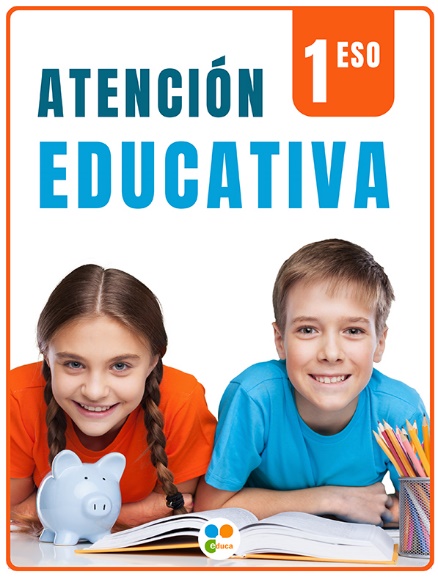 1. INTRODUCCIÓNLa adolescencia es una de las etapas más fascinantes y desafiantes de la vida. En esta época, los jóvenes atraviesan una profunda búsqueda de su identidad personal mientras experimentan cambios físicos, emocionales y sociales significativos. Es un periodo en el que la autoestima puede fluctuar y la gestión de las emociones se convierte en un terreno de aprendizaje constante. Además, en la era digital, los adolescentes se enfrentan a nuevos retos relacionados con los peligros de Internet, lo que añade un nivel adicional de complejidad a sus vidas. Por último, pero no menos importante, es esencial que los adolescentes también desarrollen una actitud de respeto por la naturaleza en un mundo cada vez más consciente de la importancia de la sostenibilidad.Esta materia busca ofrecer una comprensión profunda y equilibrada de estos temas. A lo largo de este viaje educativo, los estudiantes se sumergirán en un análisis interdisciplinario que combina la psicología, la sociología, la tecnología y la ecología, proporcionándoles las herramientas necesarias para afrontar esta etapa de la vida.En primer lugar, se explora la noción de identidad personal. Los adolescentes se enfrentan a preguntas fundamentales sobre quiénes son y quiénes quieren ser. Además, se aborda el tema de la autoestima personal y cómo construir una imagen positiva de uno mismo en un mundo que a menudo fomenta la comparación y la presión social. Posteriormente, se hace hincapié en el mundo de las emociones. Aprenderán la importancia de gestionar, reconocer, comprender y expresar adecuadamente sus sentimientos y descubrirán estrategias para lidiar con el estrés, la ansiedad y otros desafíos emocionales.Con la creciente importancia de la tecnología en nuestros días, se dedica una unidad a analizar los peligros de internet. Desde la ciberseguridad hasta la adicción a las redes sociales y el ciberacoso. Los estudiantes aprenderán a navegar por el mundo digital de manera segura y responsable. Finalmente, se aborda el tema del respeto y cuidado de la naturaleza. Con la conciencia ambiental en aumento, se anima a los adolescentes a contribuir al bienestar del planeta a través de prácticas sostenibles y una mayor conexión con la naturaleza.2. NORMATIVA LEGALEstatalLey Orgánica 3/2020, de 29 de diciembre, por la que se modifica la Ley Orgánica 2/2006, de 3 de mayo, de Educación. Real Decreto 217/2022, de 29 de marzo, por el que se establece la ordenación y las enseñanzas mínimas de la Educación Secundaria Obligatoria. Real Decreto 984/2021, de 16 de noviembre, por el que se regulan la evaluación y la promoción en la Educación Primaria, así́ como la evaluación, la promoción y la titulación en la Educación Secundaria Obligatoria, el Bachillerato y la Formación Profesional.AndaluzaDecreto 327/2010, de 13 de julio, por el que se aprueba el Reglamento Orgánico de los Institutos de Educación Secundaria. Decreto 102/2023, de 9 de mayo, por el que se establece la ordenación y el currículo de la etapa de Educación Secundaria Obligatoria en la Comunidad Autónoma de Andalucía. Orden de 30 de mayo de 2023, por la que se desarrolla el currículo correspondiente a la etapa de Educación Secundaria Obligatoria en la Comunidad Autónoma de Andalucía, se regulan determinados aspectos de la atención a la diversidad y a las diferencias individuales, se establece la ordenación de la evaluación del proceso de aprendizaje del alumnado y se determina el proceso de tránsito entre las diferentes etapas educativas.3. COMPETENCIAS ESPECÍFICASComprender la propia identidad. El alumno debe ser capaz de reflexionar sobre su identidad personal, identificar sus valores, creencias y características que lo hacen único.Evaluar la influencia de factores externos. Debe ser capaz de analizar cómo la sociedad, la cultura y los medios de comunicación influyen en la formación de su identidad y autoestima, y ​​reconocer cómo esto puede impactar en sus emociones y percepciones.Fomentar la autoevaluación y la reflexión personal. Adquirir la habilidad de evaluar críticamente sus propias emociones, pensamientos y acciones y reflexionar sobre cómo estos contribuyen a su identidad y autoestima.Desarrollar una autoestima positiva. Aprender a reconocer sus propias fortalezas y debilidades y trabajar en la construcción de una autoestima positiva basada en el autorrespeto y la autoaceptación.Comprender la etapa de la adolescencia. Adquirir conocimientos sobre los cambios físicos, emocionales y sociales típicos de la adolescencia y ser capaz de manejarlos de manera positiva.Identificar los peligros de internet. Reconocer y comprender los riesgos asociados con el uso de internet, como la privacidad, el ciberacoso y la adicción y aprender estrategias para navegar de manera segura en línea.Promover la responsabilidad digital. Desarrollar habilidades para tomar decisiones informadas y éticas en línea, incluyendo el respeto por la propiedad intelectual y la comprensión de los efectos de las interacciones en línea en la reputación personal.Cuidado y respeto de la naturaleza. Comprender la importancia de la conservación del medio ambiente y adquirir hábitos sostenibles, como la reducción de residuos y la participación en iniciativas de conservación.Fomentar la empatía y la comunicación emocional. Desarrollar la habilidad de reconocer las emociones en sí mismo y en los demás y aprender a comunicar de manera efectiva las emociones y necesidades.Practicar la resiliencia emocional. Aprender estrategias para afrontar el estrés, la ansiedad y la presión social de manera saludable, y desarrollar habilidades de afrontamiento.4. CONTRIBUCIÓN DE LA MATERIA A LAS COMPETENCIAS CLAVE Esta materia contribuye a alcanzar algunas de las competencias clave propias de la Educación Secundaria Obligatoria:Competencia en Comunicación Lingüística (CCL). Atención Educativa promueve la comunicación efectiva al alentar a los estudiantes a expresar sus pensamientos, sentimientos y opiniones de manera clara y respetuosa. Además, fomenta la lectura crítica y la comprensión de textos relacionados con la identidad personal.Competencia Ciudadana (CC). Al explorar la diversidad, la inclusión y el respeto por los demás, esta asignatura promueve la comprensión de la sociedad y fomenta actitudes de tolerancia y respeto hacia diferentes identidades y culturas.Competencia Personal, Social y de Aprender a Aprender (CPSAA). Uno de los objetivos principales de esta materia es desarrollar en los estudiantes el autoaprendizaje y la autorreflexión.Competencia emprendedora (CE). Atención Educativa promueve la autoaceptación y la construcción de una autoestima positiva, lo que es esencial para el desarrollo de la autonomía y la iniciativa personal de los estudiantes.Competencia en Conciencia y Expresión Culturales (CCEC). Al explorar temas de diversidad y la influencia de la sociedad en la identidad personal, el texto fomenta la conciencia de diferentes culturas y perspectivas, contribuyendo a la competencia en conciencia y expresión cultural.En conjunto, esta materia ayuda a los estudiantes de 1º de la ESO a adquirir habilidades y conocimientos esenciales que les permiten desarrollarse como individuos conscientes de su identidad y su entorno, al tiempo que fortalecen sus habilidades de comunicación y su comprensión de la sociedad y la cultura en la que viven, competencias fundamentales para su crecimiento personal y su éxito en la educación y la vida cotidiana.5. LA SITUACIÓN ACTUAL DE LA MATERIA DE ATENCIÓN EDUCATIVATal y como establece la Orden de 30 de mayo de 2023, la nota media por curso se hallará calculando la media aritmética de las calificaciones de todas las materias. Para el cálculo de la nota media normalizada en las convocatorias en las que deban entrar en concurrencia los expedientes académicos se excluirá la materia de Religión, así como la de Atención Educativa, tal y como se establece en la disposición adicional primera del Real Decreto 217/2022, de 29 de marzo. Disposición adicional primera del Real Decreto 217/2022, de 29 de marzoLos centros docentes dispondrán las medidas organizativas para que los alumnos y alumnas cuyos padres, madres, tutores o tutoras no hayan optado por que cursen enseñanzas de religión reciban la debida atención educativa. Esta atención se planificará y programará por los centros de modo que se dirijan al desarrollo de los elementos transversales de las competencias a través de la realización de proyectos significativos y relevantes y de la resolución colaborativa de problemas, reforzando la autoestima, la autonomía, la reflexión y la responsabilidad. En todo caso, las actividades propuestas irán dirigidas a reforzar los aspectos transversales del currículo, favoreciendo la interdisciplinariedad y la conexión entre los diferentes saberes.Las actividades a las que se refiere este apartado en ningún caso comportarán el aprendizaje de contenidos curriculares asociados a cualquier materia de la etapa.Los proyectos derivados de la atención educativa serán evaluados y calificados. Con el fin de garantizar el principio de igualdad y la libre concurrencia, las calificaciones que se hubieran obtenido en la evaluación de las enseñanzas de Atención Educativa no se computarán en las convocatorias en las que deban entrar en concurrencia los expedientes académicos, ni cuando hubiera que acudir a estos a efectos de admisión de alumnos y alumnas para realizar una selección entre los solicitantes.Esto implica que, tras las sesiones de evaluación, se deberá informar a las familias entregando a los padres, madres o personas que ejerzan la tutela legal del alumnado un boletín de calificaciones que tendrá carácter informativo y contendrá tanto calificaciones cualitativas como cuantitativas, expresadas en los términos Insuficiente (IN): 1, 2, 3 o 4. Suficiente (SU): 5. Bien (BI): 6. Notable (NT): 7 u 8. Sobresaliente (SB): 9 o 10. La nota media por curso y al final de la etapa se hallará calculando la media aritmética de las calificaciones de todas las materias cursadas redondeada a la centésima más próxima y, en caso de equidistancia, a la superior.Ahora bien, para el cálculo de la nota media normalizada en las convocatorias en las que deban entrar en concurrencia los expedientes académicos, se excluirá la materia de Religión, así como la de Atención Educativa, tal y como se establece en la disposición adicional primera del Real Decreto 217/2022, de 29 de marzo.6. SITUACIONES DE APRENDIZAJE (S.A.)7. S.A. / CRITERIOS DE EVALUACIÓN / NIVELES E INDICADORES DE LOGRO / INSTR. DE EVALUACIÓN8. PRINCIPIOS Y ORIENTACIONES METODOLÓGICASEn las situaciones de aprendizaje (S. A.), la metodología tiene un carácter activo, motivador y participativo. Parte de los intereses del alumnado y favorece el trabajo individual, cooperativo y el aprendizaje entre iguales mediante la utilización de enfoques orientados, desde una perspectiva de género, al respeto a las diferencias individuales, a la inclusión y al trato no discriminatorio, e integra referencias a la vida cotidiana y al entorno inmediato.Estos son algunos de los principios metodológicos a seguir en la materia de Atención Educativa.Favorecer la implicación del alumnado en su propio aprendizaje, estimular la superación individual, el desarrollo de todas sus potencialidades, fomentar su autoconcepto y su autoconfianza, los procesos de aprendizaje autónomo y promover hábitos de colaboración y trabajo en equipo.Estimular la reflexión y el pensamiento crítico, así como los procesos de construcción individual y colectiva del conocimiento y favorecer el descubrimiento, la investigación, el espíritu emprendedor y la iniciativa personal.Adoptar estrategias que permitan compartir y construir el conocimiento y dinamizarlo mediante el intercambio verbal y colectivo de ideas y diferentes formas de expresión.Emplear metodologías activas que presenten de manera relacionada los contenidos y que fomenten el aprendizaje por proyectos, centros de interés o estudios de casos, favoreciendo la participación y la motivación de los alumnos y alumnas al dotar de funcionalidad y transferibilidad los aprendizajes.Fomentar el enfoque interdisciplinar del aprendizaje por competencias con la realización de trabajos de investigación y de actividades integradas que les permitan avanzar hacia los resultados de aprendizaje de más de una competencia al mismo tiempo.Utilizar las tecnologías de la información y de la comunicación para el aprendizaje y el conocimiento como herramientas integradas para el desarrollo del currículo.9. MATERIALES Y RECURSOS DIDÁCTICOS Para potenciar una enseñanza por competencias es imprescindible el uso de materiales diversos que permitan ejercitar las diferentes capacidades que el alumnado debe adquirir. Los materiales proporcionados por el libro de texto de Atención Educativa 1º ESO de la Editorial PROYECTO EDUCA, tanto en formato papel como en formato digital, y la web (www.proyectoeduca.net) cumplen con esta finalidad.10. ATENCIÓN A LA DIVERSIDADEn el artículo 30 de la Orden de 30 de mayo de 2023 se regula la atención a la diversidad y a las diferencias individuales. Aquí se dice que la atención a la diversidad se orientará a garantizar una educación de calidad que asegure la equidad e inclusión educativa y atienda a la compensación de los efectos que las desigualdades de origen cultural, social y económico pueden tener en el aprendizaje.Las medidas organizativas, metodológicas y curriculares que se adopten se regirán por los Principios del Diseño Universal para el Aprendizaje (DUA), presentando al alumnado la información en soporte adecuado a sus características, facilitando múltiples formas de acción y expresión, teniendo en cuenta sus capacidades de expresión y comprensión y asegurando la motivación para el compromiso y la cooperación mutua.Los principios generales de actuación para la atención a la diversidad aparecen recogidos en el artículo 22 del Decreto 102/2023, de 9 de mayo, por el que se establece la ordenación y el currículo de la etapa de Educación Secundaria Obligatoria en la Comunidad Autónoma de Andalucía. 11. ACTIVIDADES COMPLEMENTARIAS Y EXTRAESCOLARESA completar por los profesores que imparten la materia.12. EVALUACIÓN DEL PROCESO DE APRENDIZAJEEn el art. 10 de la Orden de 30 de mayo de 2023, por la que se desarrolla el currículo correspondiente a la etapa de Educación Secundaria Obligatoria en la Comunidad Autónoma de Andalucía se dice que:La evaluación del proceso de aprendizaje del alumnado será continua, competencial, formativa, integradora, diferenciada y objetiva.Tomará como referentes los criterios de evaluación de las diferentes materias curriculares, a través de los cuales se medirá el grado de consecución de las competencias específicas.La evaluación tendrá en cuenta el progreso del alumnado, con el fin de detectar las dificultades en el momento en que se produzcan, averiguar sus causas y, en consecuencia, adoptar las medidas necesarias dirigidas a garantizar la adquisición de las competencias clave.Para garantizar la objetividad y la transparencia, al comienzo de cada curso, los profesores y profesoras informarán al alumnado acerca de los procedimientos, criterios de evaluación y calificación.En el artículo 11 de la citada Orden se afirma que…:Para la evaluación del alumnado se utilizarán diferentes instrumentos, tales como cuestionarios, formularios, presentaciones, exposiciones orales, edición de documentos, pruebas, escalas de observación, rúbricas o portfolios, entre otros, coherentes con los criterios de evaluación y con las características específicas del alumnado.Se fomentarán los procesos de coevaluación, evaluación entre iguales, así como la autoevaluación del alumnado.Los docentes evaluarán tanto el proceso de aprendizaje del alumnado como su propia práctica docente, para lo que concretarán los oportunos procedimientos en las programaciones didácticas.En el artículo 14 de la citada Orden se establece que…La calificación de la materia ha de ser establecida tomando como referencia la superación de las competencias específicas de la materia. Para ello, se tendrán como referentes los criterios de evaluación, a través de los cuales se valorará el grado de consecución de las competencias específicas.13. EVALUACIÓN DEL PROCESO DE ENSEÑANZALa evaluación no debe centrarse únicamente en el aprendizaje, sino también en el proceso de enseñanza. Tal y como establece el artículo 11 de la Orden de 30 de mayo de 2023, el profesorado debe evaluar su propia práctica docente. Para llevar a cabo este proceso, vamos a utilizar los siguientes indicadores:ETAPA: ESOETAPA: ESOCURSO: 1ºCURSO: 1ºPROYECTO FINALNúmeroTítuloTemporalizaciónFundamentación pedagógicaPROYECTO FINAL1¿Quién soy?1º trimestreLa identidad personal es crucial porque define quiénes somos, influye en nuestras decisiones, relaciones y bienestar emocional. Comprender nuestra identidad nos permite desarrollar una autoimagen positiva, tomar decisiones coherentes con nuestros valores y respetar las diferencias de los demás. Los alumnos seleccionan a personas cercanas (familiares, amigos…) y les realizan entrevistas. Las preguntas pueden estar relacionadas con las experiencias de vida, valores, creencias, intereses y aspectos que hayan influido en su identidad personal.Basándose en estas entrevistas, se realiza una presentación que destaque las similitudes y diferencias entre las identidades de las personas entrevistadas.Durante la presentación, los estudiantes reflexionan sobre cómo las diferentes identidades pueden coexistir y enriquecer nuestras vidas.2Cuido mi autoestima1º trimestreLa autoestima personal influye en nuestra salud mental y emocional, nuestras relaciones interpersonales y nuestra capacidad para enfrentar desafíos. Una autoestima positiva nos empodera, fomenta la resiliencia y contribuye a una vida más satisfactoria y equilibrada.Los alumnos seleccionan a personas que consideran modelos a seguir en su vida y les realizan entrevistas preguntando sobre su vida, desafíos superados y cómo han cultivado una autoestima positiva.Basándose en estas entrevistas, crean una presentación que destaque las lecciones de vida y los consejos que han aprendido de estas personas.Durante la presentación, los alumnos reflexionan sobre cómo estas personas han inspirado y fortalecido su propia autoestima.Al final de este proyecto, no solo habrán mejorado su autoconcepto, sino que también habrán desarrollado habilidades de comunicación y presentación al compartir sus reflexiones y trabajos con sus compañeros.3Me emociono2º trimestre En la adolescencia, las emociones pueden ser intensas y cambiantes. Aprender a gestionar y expresarlas adecuadamente es vital para el bienestar emocional y las relaciones saludables. Esto promueve un crecimiento emocional positivo y una transición más suave a la vida adulta.Los alumnos eligen una emoción que hayan experimentado y crean un proyecto (un dibujo, poema, canción, vídeo, etc.) que represente esa emoción y cómo la han gestionado. Finalmente, comparten sus proyectos y reflexionan sobre lo que han aprendido sobre sus propias emociones y cómo aplican este conocimiento en sus vidas.4Soy adolescente2º trimestreLa adolescencia es una etapa que implica cambios físicos, emocionales y sociales significativos. Abordar estas características ayuda a los adolescentes a navegar por esta fase, desarrollar su identidad, tomar decisiones informadas y establecer relaciones saludables, preparándolos para la vida adulta.Un grupo de alumnos crea una revista colaborativa que aborda diferentes aspectos de la adolescencia.Cada miembro del grupo elige un tema relacionado con la adolescencia, como los cambios físicos, emocionales, las amistades, la presión social, etc.Los estudiantes investigan y escriben artículos, historias personales, consejos y recursos útiles para adolescentes.Diseñan y maquetan la revista, incorporando imágenes y gráficos.Al final, presentan la revista a sus compañeros.5Los peligros de internet3º trimestreLa concienciación sobre el ciberacoso, la privacidad, la desinformación y la adicción digital es vital para proteger a las personas, especialmente a los jóvenes, de amenazas en línea y fomentar un uso seguro y responsable de internet.El grupo-aula crea una campaña de concienciación sobre los peligros de internet dirigida a sus compañeros de clase y a otros estudiantes del centro. Diseñan carteles, folletos informativos y recursos visuales que resalten temas como la seguridad en línea, el acoso cibernético y la privacidad.Organizan charlas y talleres para educar a sus compañeros sobre cómo identificar y evitar situaciones de riesgo en línea y utilizan las redes sociales escolares y la intranet de la escuela para difundir su mensaje y promover la conciencia sobre los peligros de internet.6Respeto la naturaleza3º trimestreEl respeto y cuidado de la naturaleza son esenciales porque la salud del planeta afecta directamente a la supervivencia humana. Al abordar este tema, fomentamos la conservación de recursos, la biodiversidad y un entorno saludable para las generaciones futuras, promoviendo la sostenibilidad.El grupo organiza una campaña de limpieza en un área local, como un parque, una playa o un río cercano.Los estudiantes investigan sobre la importancia de mantener limpio el entorno y los peligros de la contaminación.Realizan actividades de recolección de basura y clasificación de residuos.1. SITUACIÓN DE APRENDIZAJE: ¿QUIÉN SOY?1. SITUACIÓN DE APRENDIZAJE: ¿QUIÉN SOY?1. SITUACIÓN DE APRENDIZAJE: ¿QUIÉN SOY?1. SITUACIÓN DE APRENDIZAJE: ¿QUIÉN SOY?1. SITUACIÓN DE APRENDIZAJE: ¿QUIÉN SOY?CRITERIO DE EVALUACIÓNCRITERIO DE EVALUACIÓNDefinir y describir los componentes clave desu propia identidad personal.Definir y describir los componentes clave desu propia identidad personal.Definir y describir los componentes clave desu propia identidad personal.Relacionado con las competencias específicas 1,2,3,9 y 10Relacionado con las competencias específicas 1,2,3,9 y 10Nivel de logroIndicadores de logroIndicadores de logroIndicadores de logroInstrumentos de evaluaciónBásico(0-4 puntos)1. Identifica algunos aspectos de su identidad personal, como su nombre y edad.1. Identifica algunos aspectos de su identidad personal, como su nombre y edad.1. Identifica algunos aspectos de su identidad personal, como su nombre y edad.Cuaderno diario de clase, discusiones en grupo y debates, presentaciones orales, análisis de casos reales y dilemas éticos, observación en el aula, autoevaluación y coevaluación.Básico(0-4 puntos)2. Menciona uno o dos valores personales o intereses que consideren importantes para su identidad.2. Menciona uno o dos valores personales o intereses que consideren importantes para su identidad.2. Menciona uno o dos valores personales o intereses que consideren importantes para su identidad.Cuaderno diario de clase, discusiones en grupo y debates, presentaciones orales, análisis de casos reales y dilemas éticos, observación en el aula, autoevaluación y coevaluación.Intermedio(4-6 puntos)3. Describe algunos de los componentes clave de su identidad, como sus valores, creencias y pasiones.3. Describe algunos de los componentes clave de su identidad, como sus valores, creencias y pasiones.3. Describe algunos de los componentes clave de su identidad, como sus valores, creencias y pasiones.Cuaderno diario de clase, discusiones en grupo y debates, presentaciones orales, análisis de casos reales y dilemas éticos, observación en el aula, autoevaluación y coevaluación.Intermedio(4-6 puntos)4. Explica cómo algunas experiencias personales han influido en la percepción de sí mismo.4. Explica cómo algunas experiencias personales han influido en la percepción de sí mismo.4. Explica cómo algunas experiencias personales han influido en la percepción de sí mismo.Cuaderno diario de clase, discusiones en grupo y debates, presentaciones orales, análisis de casos reales y dilemas éticos, observación en el aula, autoevaluación y coevaluación.Avanzado(6-8 puntos)5. Describe con detalle aspectos de su identidad personal, incluyendo sus valores, metas y características únicas.5. Describe con detalle aspectos de su identidad personal, incluyendo sus valores, metas y características únicas.5. Describe con detalle aspectos de su identidad personal, incluyendo sus valores, metas y características únicas.Cuaderno diario de clase, discusiones en grupo y debates, presentaciones orales, análisis de casos reales y dilemas éticos, observación en el aula, autoevaluación y coevaluación.Avanzado(6-8 puntos)6. Reflexiona sobre cómo su identidad personal afecta a sus decisiones y relaciones.6. Reflexiona sobre cómo su identidad personal afecta a sus decisiones y relaciones.6. Reflexiona sobre cómo su identidad personal afecta a sus decisiones y relaciones.Cuaderno diario de clase, discusiones en grupo y debates, presentaciones orales, análisis de casos reales y dilemas éticos, observación en el aula, autoevaluación y coevaluación.Óptimo(8-10 puntos)7. Explica su identidad en un contexto más amplio, considerando su papel en la sociedad y su influencia en su comunidad.7. Explica su identidad en un contexto más amplio, considerando su papel en la sociedad y su influencia en su comunidad.7. Explica su identidad en un contexto más amplio, considerando su papel en la sociedad y su influencia en su comunidad.Cuaderno diario de clase, discusiones en grupo y debates, presentaciones orales, análisis de casos reales y dilemas éticos, observación en el aula, autoevaluación y coevaluación.Óptimo(8-10 puntos)8. Demuestra una profunda comprensión de la interconexión de sus valores y creencias con su identidad global.8. Demuestra una profunda comprensión de la interconexión de sus valores y creencias con su identidad global.8. Demuestra una profunda comprensión de la interconexión de sus valores y creencias con su identidad global.Cuaderno diario de clase, discusiones en grupo y debates, presentaciones orales, análisis de casos reales y dilemas éticos, observación en el aula, autoevaluación y coevaluación.CRITERIO DE EVALUACIÓNCRITERIO DE EVALUACIÓNCRITERIO DE EVALUACIÓNReconocer la influencia de la cultura y la sociedad en la formación de su identidad.Reconocer la influencia de la cultura y la sociedad en la formación de su identidad.Relacionado con las competencias específicas 1,2 y 3Relacionado con las competencias específicas 1,2 y 3Relacionado con las competencias específicas 1,2 y 3Nivel de logroIndicadores de logroIndicadores de logroIndicadores de logroInstrumentos de evaluaciónBásico(0-4 puntos)1. Reconoce que la cultura y la sociedad pueden influir en las personas, pero no comprende cómo esto se aplica a su identidad.1. Reconoce que la cultura y la sociedad pueden influir en las personas, pero no comprende cómo esto se aplica a su identidad.1. Reconoce que la cultura y la sociedad pueden influir en las personas, pero no comprende cómo esto se aplica a su identidad.Cuaderno diario de clase, discusiones en grupo y debates, presentaciones orales, análisis de casos reales y dilemas éticos, observación en el aula, autoevaluación y coevaluación.Básico(0-4 puntos)2. Identifica ejemplos simples de influencia cultural en la vida cotidiana.2. Identifica ejemplos simples de influencia cultural en la vida cotidiana.2. Identifica ejemplos simples de influencia cultural en la vida cotidiana.Cuaderno diario de clase, discusiones en grupo y debates, presentaciones orales, análisis de casos reales y dilemas éticos, observación en el aula, autoevaluación y coevaluación.Intermedio (4-6 puntos)3. Comprende que los medios de comunicación pueden tener un impacto en la formación de la identidad personal.3. Comprende que los medios de comunicación pueden tener un impacto en la formación de la identidad personal.3. Comprende que los medios de comunicación pueden tener un impacto en la formación de la identidad personal.Cuaderno diario de clase, discusiones en grupo y debates, presentaciones orales, análisis de casos reales y dilemas éticos, observación en el aula, autoevaluación y coevaluación.Intermedio (4-6 puntos)4. Identifica algunos estereotipos culturales, pero no siempre los cuestiona críticamente.4. Identifica algunos estereotipos culturales, pero no siempre los cuestiona críticamente.4. Identifica algunos estereotipos culturales, pero no siempre los cuestiona críticamente.Cuaderno diario de clase, discusiones en grupo y debates, presentaciones orales, análisis de casos reales y dilemas éticos, observación en el aula, autoevaluación y coevaluación.Avanzado(6-8 puntos)5. Explica cómo la cultura y la sociedad han influido en su identidad y autoimagen.5. Explica cómo la cultura y la sociedad han influido en su identidad y autoimagen.5. Explica cómo la cultura y la sociedad han influido en su identidad y autoimagen.Cuaderno diario de clase, discusiones en grupo y debates, presentaciones orales, análisis de casos reales y dilemas éticos, observación en el aula, autoevaluación y coevaluación.Avanzado(6-8 puntos)6. Analiza con profundidad cómo las normas culturales pueden afectar la expresión de la identidad.6. Analiza con profundidad cómo las normas culturales pueden afectar la expresión de la identidad.6. Analiza con profundidad cómo las normas culturales pueden afectar la expresión de la identidad.Cuaderno diario de clase, discusiones en grupo y debates, presentaciones orales, análisis de casos reales y dilemas éticos, observación en el aula, autoevaluación y coevaluación.Óptimo(8-10 puntos)7. Reconoce y reflexiona sobre el impacto de las estructuras de poder y el prejuicio en la formación de la identidad.7. Reconoce y reflexiona sobre el impacto de las estructuras de poder y el prejuicio en la formación de la identidad.7. Reconoce y reflexiona sobre el impacto de las estructuras de poder y el prejuicio en la formación de la identidad.Cuaderno diario de clase, discusiones en grupo y debates, presentaciones orales, análisis de casos reales y dilemas éticos, observación en el aula, autoevaluación y coevaluación.Óptimo(8-10 puntos)8. Demuestra una comprensión avanzada de cómo la cultura y la sociedad pueden influir en la diversidad de identidades.8. Demuestra una comprensión avanzada de cómo la cultura y la sociedad pueden influir en la diversidad de identidades.8. Demuestra una comprensión avanzada de cómo la cultura y la sociedad pueden influir en la diversidad de identidades.Cuaderno diario de clase, discusiones en grupo y debates, presentaciones orales, análisis de casos reales y dilemas éticos, observación en el aula, autoevaluación y coevaluación.CRITERIO DE EVALUACIÓNCRITERIO DE EVALUACIÓNCRITERIO DE EVALUACIÓNComprender cómo la identidad puede cambiara lo largo del tiempo.Comprender cómo la identidad puede cambiara lo largo del tiempo.Relacionado con las competencias específicas 1,2, 3 y 9Relacionado con las competencias específicas 1,2, 3 y 9Relacionado con las competencias específicas 1,2, 3 y 9Nivel de logroIndicadores de logroIndicadores de logroIndicadores de logroInstrumentos de evaluaciónBásico(0-4 puntos)1. Reconoce que la identidad puede cambiar, pero no comprende cómo esto se aplica a su propia vida.1. Reconoce que la identidad puede cambiar, pero no comprende cómo esto se aplica a su propia vida.1. Reconoce que la identidad puede cambiar, pero no comprende cómo esto se aplica a su propia vida.Cuaderno diario de clase, discusiones en grupo y debates, presentaciones orales, análisis de casos reales y dilemas éticos, observación en el aula, autoevaluación y coevaluación.Básico(0-4 puntos)2. Identifica uno o dos cambios simples en su identidad a lo largo del tiempo.2. Identifica uno o dos cambios simples en su identidad a lo largo del tiempo.2. Identifica uno o dos cambios simples en su identidad a lo largo del tiempo.Cuaderno diario de clase, discusiones en grupo y debates, presentaciones orales, análisis de casos reales y dilemas éticos, observación en el aula, autoevaluación y coevaluación.Intermedio(4-6 puntos)3. Comprende que las experiencias personales pueden influir en la evolución de la identidad.3. Comprende que las experiencias personales pueden influir en la evolución de la identidad.3. Comprende que las experiencias personales pueden influir en la evolución de la identidad.Cuaderno diario de clase, discusiones en grupo y debates, presentaciones orales, análisis de casos reales y dilemas éticos, observación en el aula, autoevaluación y coevaluación.Intermedio(4-6 puntos)4. Describe los cambios importantes en su identidad personal, como intereses que han evolucionado con el tiempo.4. Describe los cambios importantes en su identidad personal, como intereses que han evolucionado con el tiempo.4. Describe los cambios importantes en su identidad personal, como intereses que han evolucionado con el tiempo.Cuaderno diario de clase, discusiones en grupo y debates, presentaciones orales, análisis de casos reales y dilemas éticos, observación en el aula, autoevaluación y coevaluación.Avanzado(6-8 puntos)5. Analiza cómo las transiciones importantes en la vida pueden impactar en la identidad.5. Analiza cómo las transiciones importantes en la vida pueden impactar en la identidad.5. Analiza cómo las transiciones importantes en la vida pueden impactar en la identidad.Cuaderno diario de clase, discusiones en grupo y debates, presentaciones orales, análisis de casos reales y dilemas éticos, observación en el aula, autoevaluación y coevaluación.Avanzado(6-8 puntos)6. Reflexiona sobre cómo su identidad actual se relaciona con la que tenía en el pasado.6. Reflexiona sobre cómo su identidad actual se relaciona con la que tenía en el pasado.6. Reflexiona sobre cómo su identidad actual se relaciona con la que tenía en el pasado.Cuaderno diario de clase, discusiones en grupo y debates, presentaciones orales, análisis de casos reales y dilemas éticos, observación en el aula, autoevaluación y coevaluación.Óptimo(8-10 puntos)7. Demuestra una comprensión avanzada de cómo la madurez y el aprendizaje continuo pueden influir en la identidad.7. Demuestra una comprensión avanzada de cómo la madurez y el aprendizaje continuo pueden influir en la identidad.7. Demuestra una comprensión avanzada de cómo la madurez y el aprendizaje continuo pueden influir en la identidad.Cuaderno diario de clase, discusiones en grupo y debates, presentaciones orales, análisis de casos reales y dilemas éticos, observación en el aula, autoevaluación y coevaluación.Óptimo(8-10 puntos)8. Comprende cómo las influencias externas y las experiencias cambiantes pueden dar forma a la identidad en el futuro.8. Comprende cómo las influencias externas y las experiencias cambiantes pueden dar forma a la identidad en el futuro.8. Comprende cómo las influencias externas y las experiencias cambiantes pueden dar forma a la identidad en el futuro.Cuaderno diario de clase, discusiones en grupo y debates, presentaciones orales, análisis de casos reales y dilemas éticos, observación en el aula, autoevaluación y coevaluación.CRITERIO DE EVALUACIÓNCRITERIO DE EVALUACIÓNMostrar respeto y tolerancia hacia lasIdentidades de los demás.Mostrar respeto y tolerancia hacia lasIdentidades de los demás.Relacionado con las competencias específicas 1,2,3,9 y 10Relacionado con las competencias específicas 1,2,3,9 y 10Nivel de logroIndicadores de logroIndicadores de logroInstrumentos de evaluaciónBásico(0-4 puntos)1. Reconoce la importancia del respeto hacia los demás, pero no siempre demuestra respeto por las diferencias de identidad.1. Reconoce la importancia del respeto hacia los demás, pero no siempre demuestra respeto por las diferencias de identidad.Cuaderno diario de clase, discusiones en grupo y debates, presentaciones orales, análisis de casos reales y dilemas éticos, observación en el aula, autoevaluación y coevaluación.Básico(0-4 puntos)2. Acepta superficialmente las diferencias, pero a veces muestra actitudes de prejuicio.2. Acepta superficialmente las diferencias, pero a veces muestra actitudes de prejuicio.Cuaderno diario de clase, discusiones en grupo y debates, presentaciones orales, análisis de casos reales y dilemas éticos, observación en el aula, autoevaluación y coevaluación.Intermedio(4-6 puntos)3. Demuestra empatía hacia las identidades diferentes de las suyas y trata de entenderlas mejor.3. Demuestra empatía hacia las identidades diferentes de las suyas y trata de entenderlas mejor.Cuaderno diario de clase, discusiones en grupo y debates, presentaciones orales, análisis de casos reales y dilemas éticos, observación en el aula, autoevaluación y coevaluación.Intermedio(4-6 puntos)4. Participa en discusiones respetuosas sobre la diversidad de identidades, aunque a veces puede mostrar cierta resistencia.4. Participa en discusiones respetuosas sobre la diversidad de identidades, aunque a veces puede mostrar cierta resistencia.Cuaderno diario de clase, discusiones en grupo y debates, presentaciones orales, análisis de casos reales y dilemas éticos, observación en el aula, autoevaluación y coevaluación.Avanzado(6-8 puntos)5. Reconoce y combate activamente actitudes discriminatorias y prejuiciosas hacia las diferencias de identidad.5. Reconoce y combate activamente actitudes discriminatorias y prejuiciosas hacia las diferencias de identidad.Cuaderno diario de clase, discusiones en grupo y debates, presentaciones orales, análisis de casos reales y dilemas éticos, observación en el aula, autoevaluación y coevaluación.Avanzado(6-8 puntos)6. Colabora eficazmente con personas que tienen identidades diferentes, creando un ambiente inclusivo y respetuoso.6. Colabora eficazmente con personas que tienen identidades diferentes, creando un ambiente inclusivo y respetuoso.Cuaderno diario de clase, discusiones en grupo y debates, presentaciones orales, análisis de casos reales y dilemas éticos, observación en el aula, autoevaluación y coevaluación.Óptimo(8-10 puntos)7. Aboga por la igualdad y la inclusión, promoviendo activamente el respeto hacia todas las identidades en la sociedad.7. Aboga por la igualdad y la inclusión, promoviendo activamente el respeto hacia todas las identidades en la sociedad.Cuaderno diario de clase, discusiones en grupo y debates, presentaciones orales, análisis de casos reales y dilemas éticos, observación en el aula, autoevaluación y coevaluación.Óptimo(8-10 puntos)8. Demuestra un profundo compromiso con la diversidad y la tolerancia, promoviendo activamente la inclusión y el respeto.8. Demuestra un profundo compromiso con la diversidad y la tolerancia, promoviendo activamente la inclusión y el respeto.Cuaderno diario de clase, discusiones en grupo y debates, presentaciones orales, análisis de casos reales y dilemas éticos, observación en el aula, autoevaluación y coevaluación.2. SITUACIÓN DE APRENDIZAJE: CUIDO MI AUTOESTIMA2. SITUACIÓN DE APRENDIZAJE: CUIDO MI AUTOESTIMA2. SITUACIÓN DE APRENDIZAJE: CUIDO MI AUTOESTIMA2. SITUACIÓN DE APRENDIZAJE: CUIDO MI AUTOESTIMA2. SITUACIÓN DE APRENDIZAJE: CUIDO MI AUTOESTIMACRITERIO DE EVALUACIÓNCRITERIO DE EVALUACIÓNEvaluar el nivel de autoestima y autoaceptación personal.Evaluar el nivel de autoestima y autoaceptación personal.Evaluar el nivel de autoestima y autoaceptación personal.Relacionado con las competencias específicas 4,5,9 y 10Relacionado con las competencias específicas 4,5,9 y 10Nivel de logroIndicadores de logroIndicadores de logroIndicadores de logroInstrumentos de evaluaciónBásico(0-4 puntos)1. Reconoce que la autoestima se relaciona con la autoimagen, pero tiene dificultades para evaluar su propio nivel de autoestima.1. Reconoce que la autoestima se relaciona con la autoimagen, pero tiene dificultades para evaluar su propio nivel de autoestima.1. Reconoce que la autoestima se relaciona con la autoimagen, pero tiene dificultades para evaluar su propio nivel de autoestima.Cuaderno diario de clase, discusiones en grupo y debates, presentaciones orales, análisis de casos reales y dilemas éticos, observación en el aula, autoevaluación y coevaluación.Básico(0-4 puntos)2. A veces muestra dudas sobre sí mismo o su autoaceptación personal.2. A veces muestra dudas sobre sí mismo o su autoaceptación personal.2. A veces muestra dudas sobre sí mismo o su autoaceptación personal.Cuaderno diario de clase, discusiones en grupo y debates, presentaciones orales, análisis de casos reales y dilemas éticos, observación en el aula, autoevaluación y coevaluación.Intermedio(4-6 puntos)3. Evalúa su autoestima de manera ocasional y es capaz de identificar áreas donde se siente inseguro o insegura.3. Evalúa su autoestima de manera ocasional y es capaz de identificar áreas donde se siente inseguro o insegura.3. Evalúa su autoestima de manera ocasional y es capaz de identificar áreas donde se siente inseguro o insegura.Cuaderno diario de clase, discusiones en grupo y debates, presentaciones orales, análisis de casos reales y dilemas éticos, observación en el aula, autoevaluación y coevaluación.Intermedio(4-6 puntos)4. Demuestra autoaceptación en algunas situaciones, pero a veces se siente afectado por la crítica de los demás.4. Demuestra autoaceptación en algunas situaciones, pero a veces se siente afectado por la crítica de los demás.4. Demuestra autoaceptación en algunas situaciones, pero a veces se siente afectado por la crítica de los demás.Cuaderno diario de clase, discusiones en grupo y debates, presentaciones orales, análisis de casos reales y dilemas éticos, observación en el aula, autoevaluación y coevaluación.Avanzado(6-8 puntos)5. Evalúa regularmente su autoestima y autoimagen, identificando tanto fortalezas como áreas de mejora.5. Evalúa regularmente su autoestima y autoimagen, identificando tanto fortalezas como áreas de mejora.5. Evalúa regularmente su autoestima y autoimagen, identificando tanto fortalezas como áreas de mejora.Cuaderno diario de clase, discusiones en grupo y debates, presentaciones orales, análisis de casos reales y dilemas éticos, observación en el aula, autoevaluación y coevaluación.Avanzado(6-8 puntos)6. Muestra una autoaceptación sólida en la mayoría de las situaciones, aunque a veces puede ser influenciado por las críticas de terceras personas.6. Muestra una autoaceptación sólida en la mayoría de las situaciones, aunque a veces puede ser influenciado por las críticas de terceras personas.6. Muestra una autoaceptación sólida en la mayoría de las situaciones, aunque a veces puede ser influenciado por las críticas de terceras personas.Cuaderno diario de clase, discusiones en grupo y debates, presentaciones orales, análisis de casos reales y dilemas éticos, observación en el aula, autoevaluación y coevaluación.Óptimo(8-10 puntos)7. Tiene una comprensión profunda y precisa de su autoestima y ​​trabaja continuamente en su autoaceptación personal.7. Tiene una comprensión profunda y precisa de su autoestima y ​​trabaja continuamente en su autoaceptación personal.7. Tiene una comprensión profunda y precisa de su autoestima y ​​trabaja continuamente en su autoaceptación personal.Cuaderno diario de clase, discusiones en grupo y debates, presentaciones orales, análisis de casos reales y dilemas éticos, observación en el aula, autoevaluación y coevaluación.Óptimo(8-10 puntos)8. Mantiene una autoimagen saludable y resiliente, independientemente de las críticas externas o los desafíos emocionales.8. Mantiene una autoimagen saludable y resiliente, independientemente de las críticas externas o los desafíos emocionales.8. Mantiene una autoimagen saludable y resiliente, independientemente de las críticas externas o los desafíos emocionales.Cuaderno diario de clase, discusiones en grupo y debates, presentaciones orales, análisis de casos reales y dilemas éticos, observación en el aula, autoevaluación y coevaluación.CRITERIO DE EVALUACIÓNCRITERIO DE EVALUACIÓNIdentificar estrategias para construir y mantener una autoestima positiva.Identificar estrategias para construir y mantener una autoestima positiva.Relacionado con las competencias específicas 4,5,9 y 10Relacionado con las competencias específicas 4,5,9 y 10Nivel de logroIndicadores de logroIndicadores de logroInstrumentos de evaluaciónBásico(0-4 puntos)1. Reconoce la importancia de la autoestima, pero tiene dificultades para identificar estrategias para construirla.1. Reconoce la importancia de la autoestima, pero tiene dificultades para identificar estrategias para construirla.Cuaderno diario de clase, discusiones en grupo y debates, presentaciones orales, análisis de casos reales y dilemas éticos, observación en el aula, autoevaluación y coevaluación.Básico(0-4 puntos)2. Menciona una estrategia básica, como pensar en pensamientos positivos, pero no la aplica de manera constante.2. Menciona una estrategia básica, como pensar en pensamientos positivos, pero no la aplica de manera constante.Cuaderno diario de clase, discusiones en grupo y debates, presentaciones orales, análisis de casos reales y dilemas éticos, observación en el aula, autoevaluación y coevaluación.Intermedio(4-6 puntos)3. Identifica varias estrategias para construir una autoestima positiva, como el autocuidado y el establecimiento de metas.3. Identifica varias estrategias para construir una autoestima positiva, como el autocuidado y el establecimiento de metas.Cuaderno diario de clase, discusiones en grupo y debates, presentaciones orales, análisis de casos reales y dilemas éticos, observación en el aula, autoevaluación y coevaluación.Intermedio(4-6 puntos)4. Aplica algunas estrategias de manera regular, aunque a veces puede caer en patrones de autocrítica.4. Aplica algunas estrategias de manera regular, aunque a veces puede caer en patrones de autocrítica.Cuaderno diario de clase, discusiones en grupo y debates, presentaciones orales, análisis de casos reales y dilemas éticos, observación en el aula, autoevaluación y coevaluación.Avanzado(6-8 puntos)5. Demuestra un conocimiento sólido de las estrategias para construir y mantener una autoestima positiva.5. Demuestra un conocimiento sólido de las estrategias para construir y mantener una autoestima positiva.Cuaderno diario de clase, discusiones en grupo y debates, presentaciones orales, análisis de casos reales y dilemas éticos, observación en el aula, autoevaluación y coevaluación.Avanzado(6-8 puntos)6. Aplica de manera consistente y efectiva estas estrategias, mostrando resistencia a las críticas y la negatividad.6. Aplica de manera consistente y efectiva estas estrategias, mostrando resistencia a las críticas y la negatividad.Cuaderno diario de clase, discusiones en grupo y debates, presentaciones orales, análisis de casos reales y dilemas éticos, observación en el aula, autoevaluación y coevaluación.Óptimo(8-10 puntos)7. Desarrolla un conjunto completo de estrategias de autoestima y las adapta a las circunstancias de manera inteligente.7. Desarrolla un conjunto completo de estrategias de autoestima y las adapta a las circunstancias de manera inteligente.Cuaderno diario de clase, discusiones en grupo y debates, presentaciones orales, análisis de casos reales y dilemas éticos, observación en el aula, autoevaluación y coevaluación.Óptimo(8-10 puntos)8. Mantiene una autoestima positiva, incluso en situaciones desafiantes y promueve activamente la autoaceptación.8. Mantiene una autoestima positiva, incluso en situaciones desafiantes y promueve activamente la autoaceptación.Cuaderno diario de clase, discusiones en grupo y debates, presentaciones orales, análisis de casos reales y dilemas éticos, observación en el aula, autoevaluación y coevaluación.CRITERIO DE EVALUACIÓNCRITERIO DE EVALUACIÓNDemostrar habilidades para enfrentar la crítica constructiva y mantener una autoimagen saludable.Demostrar habilidades para enfrentar la crítica constructiva y mantener una autoimagen saludable.Relacionado con las competencias específicas 4,5 y 10Relacionado con las competencias específicas 4,5 y 10Nivel de logroIndicadores de logroIndicadores de logroInstrumentos de evaluaciónBásico(0-4 puntos)1. A veces se siente herido ante la crítica y le cuesta verla como una oportunidad para crecer.1. A veces se siente herido ante la crítica y le cuesta verla como una oportunidad para crecer.Cuaderno diario de clase, discusiones en grupo y debates, presentaciones orales, análisis de casos reales y dilemas éticos, observación en el aula, autoevaluación y coevaluación.Básico(0-4 puntos)2. Tiene dificultades para mantener una autoimagen saludable en situaciones de crítica o desafío.2. Tiene dificultades para mantener una autoimagen saludable en situaciones de crítica o desafío.Cuaderno diario de clase, discusiones en grupo y debates, presentaciones orales, análisis de casos reales y dilemas éticos, observación en el aula, autoevaluación y coevaluación.Intermedio(4-6 puntos)3. Acepta la crítica constructiva con una actitud abierta y busca formas de aprender y mejorar.3. Acepta la crítica constructiva con una actitud abierta y busca formas de aprender y mejorar.Cuaderno diario de clase, discusiones en grupo y debates, presentaciones orales, análisis de casos reales y dilemas éticos, observación en el aula, autoevaluación y coevaluación.Intermedio(4-6 puntos)4. Mantiene una autoimagen saludable en la mayoría de las situaciones, pero puede ser influenciada por la crítica negativa.4. Mantiene una autoimagen saludable en la mayoría de las situaciones, pero puede ser influenciada por la crítica negativa.Cuaderno diario de clase, discusiones en grupo y debates, presentaciones orales, análisis de casos reales y dilemas éticos, observación en el aula, autoevaluación y coevaluación.Avanzado(6-8 puntos)5. Demuestra habilidades avanzadas para enfrentar la crítica constructiva, aprendiendo de ella de manera eficaz.5. Demuestra habilidades avanzadas para enfrentar la crítica constructiva, aprendiendo de ella de manera eficaz.Cuaderno diario de clase, discusiones en grupo y debates, presentaciones orales, análisis de casos reales y dilemas éticos, observación en el aula, autoevaluación y coevaluación.Avanzado(6-8 puntos)6. Mantiene una autoimagen saludable, incluso cuando enfrenta desafíos y obstáculos, sin dejarse afectar negativamente.6. Mantiene una autoimagen saludable, incluso cuando enfrenta desafíos y obstáculos, sin dejarse afectar negativamente.Cuaderno diario de clase, discusiones en grupo y debates, presentaciones orales, análisis de casos reales y dilemas éticos, observación en el aula, autoevaluación y coevaluación.Óptimo(8-10 puntos)7. Inspira a otros con su capacidad para enfrentar la crítica de manera constructiva y mantener una autoimagen sólida.7. Inspira a otros con su capacidad para enfrentar la crítica de manera constructiva y mantener una autoimagen sólida.Cuaderno diario de clase, discusiones en grupo y debates, presentaciones orales, análisis de casos reales y dilemas éticos, observación en el aula, autoevaluación y coevaluación.Óptimo(8-10 puntos)8. Es un modelo de resiliencia emocional, manteniendo una autoestima positiva en cualquier situación.8. Es un modelo de resiliencia emocional, manteniendo una autoestima positiva en cualquier situación.Cuaderno diario de clase, discusiones en grupo y debates, presentaciones orales, análisis de casos reales y dilemas éticos, observación en el aula, autoevaluación y coevaluación.CRITERIO DE EVALUACIÓNCRITERIO DE EVALUACIÓNReconocer la importancia de la autoestima enel bienestar emocional.Reconocer la importancia de la autoestima enel bienestar emocional.Relacionado con las competencias específicas 4,5,9 y 10Relacionado con las competencias específicas 4,5,9 y 10Nivel de logroIndicadores de logroIndicadores de logroInstrumentos de evaluaciónBásico(0-4 puntos)1. Reconoce que la autoestima puede afectar las emociones, pero no comprende completamente su importancia.1. Reconoce que la autoestima puede afectar las emociones, pero no comprende completamente su importancia.Cuaderno diario de clase, discusiones en grupo y debates, presentaciones orales, análisis de casos reales y dilemas éticos, observación en el aula, autoevaluación y coevaluación.Básico(0-4 puntos)2. A veces muestra una conexión limitada entre su autoestima y su bienestar emocional.2. A veces muestra una conexión limitada entre su autoestima y su bienestar emocional.Cuaderno diario de clase, discusiones en grupo y debates, presentaciones orales, análisis de casos reales y dilemas éticos, observación en el aula, autoevaluación y coevaluación.Intermedio(4-6 puntos)3. Comprende que la autoestima puede influir en el bienestar emocional y busca mantener un equilibrio emocional.3. Comprende que la autoestima puede influir en el bienestar emocional y busca mantener un equilibrio emocional.Cuaderno diario de clase, discusiones en grupo y debates, presentaciones orales, análisis de casos reales y dilemas éticos, observación en el aula, autoevaluación y coevaluación.Intermedio(4-6 puntos)4. Reconoce la relación entre su autoimagen y sus emociones, pero a veces puede tener dificultades para gestionarlas.4. Reconoce la relación entre su autoimagen y sus emociones, pero a veces puede tener dificultades para gestionarlas.Cuaderno diario de clase, discusiones en grupo y debates, presentaciones orales, análisis de casos reales y dilemas éticos, observación en el aula, autoevaluación y coevaluación.Avanzado(6-8 puntos)5. Demuestra una comprensión sólida de cómo la autoestima influye en las emociones y trabaja activamente en su bienestar.5. Demuestra una comprensión sólida de cómo la autoestima influye en las emociones y trabaja activamente en su bienestar.Cuaderno diario de clase, discusiones en grupo y debates, presentaciones orales, análisis de casos reales y dilemas éticos, observación en el aula, autoevaluación y coevaluación.Avanzado(6-8 puntos)6. Utiliza su autoestima positiva como un recurso para enfrentar desafíos emocionales y mantener el equilibrio emocional.6. Utiliza su autoestima positiva como un recurso para enfrentar desafíos emocionales y mantener el equilibrio emocional.Cuaderno diario de clase, discusiones en grupo y debates, presentaciones orales, análisis de casos reales y dilemas éticos, observación en el aula, autoevaluación y coevaluación.Óptimo(8-10 puntos)7. Promueve activamente la importancia de la autoestima para el bienestar emocional y comparte estrategias con otros.7. Promueve activamente la importancia de la autoestima para el bienestar emocional y comparte estrategias con otros.Cuaderno diario de clase, discusiones en grupo y debates, presentaciones orales, análisis de casos reales y dilemas éticos, observación en el aula, autoevaluación y coevaluación.Óptimo(8-10 puntos)8. Mantiene un alto nivel de bienestar emocional a través de una autoestima sólida y una gestión emocional efectiva.8. Mantiene un alto nivel de bienestar emocional a través de una autoestima sólida y una gestión emocional efectiva.Cuaderno diario de clase, discusiones en grupo y debates, presentaciones orales, análisis de casos reales y dilemas éticos, observación en el aula, autoevaluación y coevaluación.3. SITUACIÓN DE APRENDIZAJE: ME EMOCIONO3. SITUACIÓN DE APRENDIZAJE: ME EMOCIONO3. SITUACIÓN DE APRENDIZAJE: ME EMOCIONO3. SITUACIÓN DE APRENDIZAJE: ME EMOCIONO3. SITUACIÓN DE APRENDIZAJE: ME EMOCIONOCRITERIO DE EVALUACIÓNCRITERIO DE EVALUACIÓNIdentificar sus propias emociones de manera precisa.Identificar sus propias emociones de manera precisa.Identificar sus propias emociones de manera precisa.Relacionado con las competencias específicas 3,4,5,9 y 10Relacionado con las competencias específicas 3,4,5,9 y 10Nivel de logroIndicadores de logroIndicadores de logroIndicadores de logroInstrumentos de evaluaciónBásico(0-4 puntos)1. Identifica algunas emociones básicas, como felicidad o tristeza, pero tiene dificultades para precisarlas.1. Identifica algunas emociones básicas, como felicidad o tristeza, pero tiene dificultades para precisarlas.1. Identifica algunas emociones básicas, como felicidad o tristeza, pero tiene dificultades para precisarlas.Cuaderno diario de clase, discusiones en grupo y debates, presentaciones orales, análisis de casos reales y dilemas éticos, observación en el aula, autoevaluación y coevaluación.Básico(0-4 puntos)2. A menudo confunde o etiqueta erróneamente sus emociones.2. A menudo confunde o etiqueta erróneamente sus emociones.2. A menudo confunde o etiqueta erróneamente sus emociones.Cuaderno diario de clase, discusiones en grupo y debates, presentaciones orales, análisis de casos reales y dilemas éticos, observación en el aula, autoevaluación y coevaluación.Intermedio(4-6 puntos)3. Identifica la mayoría de sus emociones con precisión, incluyendo matices entre emociones similares, como ansiedad y temor.3. Identifica la mayoría de sus emociones con precisión, incluyendo matices entre emociones similares, como ansiedad y temor.3. Identifica la mayoría de sus emociones con precisión, incluyendo matices entre emociones similares, como ansiedad y temor.Cuaderno diario de clase, discusiones en grupo y debates, presentaciones orales, análisis de casos reales y dilemas éticos, observación en el aula, autoevaluación y coevaluación.Intermedio(4-6 puntos)4. Es capaz de nombrar y reconocer una variedad de emociones en diferentes contextos.4. Es capaz de nombrar y reconocer una variedad de emociones en diferentes contextos.4. Es capaz de nombrar y reconocer una variedad de emociones en diferentes contextos.Cuaderno diario de clase, discusiones en grupo y debates, presentaciones orales, análisis de casos reales y dilemas éticos, observación en el aula, autoevaluación y coevaluación.Avanzado(6-8 puntos)5. Nombra con precisión sus emociones incluso en situaciones emocionalmente desafiantes o complejas.5. Nombra con precisión sus emociones incluso en situaciones emocionalmente desafiantes o complejas.5. Nombra con precisión sus emociones incluso en situaciones emocionalmente desafiantes o complejas.Cuaderno diario de clase, discusiones en grupo y debates, presentaciones orales, análisis de casos reales y dilemas éticos, observación en el aula, autoevaluación y coevaluación.Avanzado(6-8 puntos)6. Identifica y expresa emociones sutiles y complejas, como gratitud o nostalgia.6. Identifica y expresa emociones sutiles y complejas, como gratitud o nostalgia.6. Identifica y expresa emociones sutiles y complejas, como gratitud o nostalgia.Cuaderno diario de clase, discusiones en grupo y debates, presentaciones orales, análisis de casos reales y dilemas éticos, observación en el aula, autoevaluación y coevaluación.Óptimo(8-10 puntos)7. Reconoce y comprende la interconexión de sus emociones y puede describir su influencia en su comportamiento.7. Reconoce y comprende la interconexión de sus emociones y puede describir su influencia en su comportamiento.7. Reconoce y comprende la interconexión de sus emociones y puede describir su influencia en su comportamiento.Cuaderno diario de clase, discusiones en grupo y debates, presentaciones orales, análisis de casos reales y dilemas éticos, observación en el aula, autoevaluación y coevaluación.Óptimo(8-10 puntos)8. Desarrolla una conciencia emocional excepcional, identificando emociones en los demás y respondiendo de manera empática.8. Desarrolla una conciencia emocional excepcional, identificando emociones en los demás y respondiendo de manera empática.8. Desarrolla una conciencia emocional excepcional, identificando emociones en los demás y respondiendo de manera empática.Cuaderno diario de clase, discusiones en grupo y debates, presentaciones orales, análisis de casos reales y dilemas éticos, observación en el aula, autoevaluación y coevaluación.CRITERIO DE EVALUACIÓNCRITERIO DE EVALUACIÓNAplicar estrategias efectivas para gestionarel estrés y la ansiedad.Aplicar estrategias efectivas para gestionarel estrés y la ansiedad.Relacionado con las competencias específicas 3,4,5 y 10Relacionado con las competencias específicas 3,4,5 y 10Nivel de logroIndicadores de logroIndicadores de logroInstrumentos de evaluaciónBásico(0-4 puntos)1. Reconoce el estrés y la ansiedad, pero tiene dificultades para identificar estrategias efectivas para manejarlos.1. Reconoce el estrés y la ansiedad, pero tiene dificultades para identificar estrategias efectivas para manejarlos.Cuaderno diario de clase, discusiones en grupo y debates, presentaciones orales, análisis de casos reales y dilemas éticos, observación en el aula, autoevaluación y coevaluación.Básico(0-4 puntos)2. A veces utiliza métodos ineficaces, como la evasión o la negación, para lidiar con el estrés.2. A veces utiliza métodos ineficaces, como la evasión o la negación, para lidiar con el estrés.Cuaderno diario de clase, discusiones en grupo y debates, presentaciones orales, análisis de casos reales y dilemas éticos, observación en el aula, autoevaluación y coevaluación.Intermedio(4-6 puntos)3. Aplica algunas estrategias básicas, como la respiración profunda o el ejercicio, para gestionar el estrés y la ansiedad.3. Aplica algunas estrategias básicas, como la respiración profunda o el ejercicio, para gestionar el estrés y la ansiedad.Cuaderno diario de clase, discusiones en grupo y debates, presentaciones orales, análisis de casos reales y dilemas éticos, observación en el aula, autoevaluación y coevaluación.Intermedio(4-6 puntos)4. Busca ayuda o apoyo ocasionalmente cuando se siente abrumado por el estrés.4. Busca ayuda o apoyo ocasionalmente cuando se siente abrumado por el estrés.Cuaderno diario de clase, discusiones en grupo y debates, presentaciones orales, análisis de casos reales y dilemas éticos, observación en el aula, autoevaluación y coevaluación.Avanzado(6-8 puntos)5. Utiliza una variedad de estrategias efectivas de manejo del estrés y la ansiedad, adaptándolas a diferentes situaciones.5. Utiliza una variedad de estrategias efectivas de manejo del estrés y la ansiedad, adaptándolas a diferentes situaciones.Cuaderno diario de clase, discusiones en grupo y debates, presentaciones orales, análisis de casos reales y dilemas éticos, observación en el aula, autoevaluación y coevaluación.Avanzado(6-8 puntos)6. Mantiene un equilibrio emocional sólido incluso en circunstancias estresantes y sabe cuándo pedir ayuda.6. Mantiene un equilibrio emocional sólido incluso en circunstancias estresantes y sabe cuándo pedir ayuda.Cuaderno diario de clase, discusiones en grupo y debates, presentaciones orales, análisis de casos reales y dilemas éticos, observación en el aula, autoevaluación y coevaluación.Óptimo(8-10 puntos)7. Desarrolla una habilidad excepcional para gestionar el estrés y la ansiedad, contribuyendo a su bienestar general.7. Desarrolla una habilidad excepcional para gestionar el estrés y la ansiedad, contribuyendo a su bienestar general.Cuaderno diario de clase, discusiones en grupo y debates, presentaciones orales, análisis de casos reales y dilemas éticos, observación en el aula, autoevaluación y coevaluación.Óptimo(8-10 puntos)8. Comparte y enseña estrategias efectivas a otros para ayudarles en su propio manejo del estrés y la ansiedad.8. Comparte y enseña estrategias efectivas a otros para ayudarles en su propio manejo del estrés y la ansiedad.Cuaderno diario de clase, discusiones en grupo y debates, presentaciones orales, análisis de casos reales y dilemas éticos, observación en el aula, autoevaluación y coevaluación.CRITERIO DE EVALUACIÓNCRITERIO DE EVALUACIÓNExpresar sus emociones de manera apropiada yconstructiva en diversas situaciones.Expresar sus emociones de manera apropiada yconstructiva en diversas situaciones.Relacionado con las competencias específicas 3,4,5,9 y 10Relacionado con las competencias específicas 3,4,5,9 y 10Nivel de logroIndicadores de logroIndicadores de logroInstrumentos de evaluaciónBásico(0-4 puntos)1. Expresa sus emociones de manera inapropiada en algunas situaciones, a menudo reprimiéndolas o exagerándolas.1. Expresa sus emociones de manera inapropiada en algunas situaciones, a menudo reprimiéndolas o exagerándolas.Cuaderno diario de clase, discusiones en grupo y debates, presentaciones orales, análisis de casos reales y dilemas éticos, observación en el aula, autoevaluación y coevaluación.Básico(0-4 puntos)2. Tiene dificultades para comunicar sus emociones de manera clara y efectiva.2. Tiene dificultades para comunicar sus emociones de manera clara y efectiva.Cuaderno diario de clase, discusiones en grupo y debates, presentaciones orales, análisis de casos reales y dilemas éticos, observación en el aula, autoevaluación y coevaluación.Intermedio(4-6 puntos)3. Expresa la mayoría de sus emociones de manera apropiada en la mayoría de las situaciones, aunque a veces necesita ayuda.3. Expresa la mayoría de sus emociones de manera apropiada en la mayoría de las situaciones, aunque a veces necesita ayuda.Cuaderno diario de clase, discusiones en grupo y debates, presentaciones orales, análisis de casos reales y dilemas éticos, observación en el aula, autoevaluación y coevaluación.Intermedio(4-6 puntos)4. Comunica sus emociones de manera clara, aunque puede mejorar la empatía y la consideración hacia los demás.4. Comunica sus emociones de manera clara, aunque puede mejorar la empatía y la consideración hacia los demás.Cuaderno diario de clase, discusiones en grupo y debates, presentaciones orales, análisis de casos reales y dilemas éticos, observación en el aula, autoevaluación y coevaluación.Avanzado(6-8 puntos)5. Demuestra una habilidad sobresaliente para expresar emociones de manera constructiva, manteniendo relaciones saludables.5. Demuestra una habilidad sobresaliente para expresar emociones de manera constructiva, manteniendo relaciones saludables.Cuaderno diario de clase, discusiones en grupo y debates, presentaciones orales, análisis de casos reales y dilemas éticos, observación en el aula, autoevaluación y coevaluación.Avanzado(6-8 puntos)6. Comunica de manera empática y efectiva, apoyando a los demás en la comprensión y expresión de sus propias emociones.6. Comunica de manera empática y efectiva, apoyando a los demás en la comprensión y expresión de sus propias emociones.Cuaderno diario de clase, discusiones en grupo y debates, presentaciones orales, análisis de casos reales y dilemas éticos, observación en el aula, autoevaluación y coevaluación.Óptimo(8-10 puntos)7. Actúa como modelo de comunicación emocional saludable, promoviendo relaciones sólidas y apoyando a quienes le rodean.7. Actúa como modelo de comunicación emocional saludable, promoviendo relaciones sólidas y apoyando a quienes le rodean.Cuaderno diario de clase, discusiones en grupo y debates, presentaciones orales, análisis de casos reales y dilemas éticos, observación en el aula, autoevaluación y coevaluación.Óptimo(8-10 puntos)8. Inspira a otros a expresar sus emociones de manera constructiva y contribuir al bienestar emocional de su entorno.8. Inspira a otros a expresar sus emociones de manera constructiva y contribuir al bienestar emocional de su entorno.Cuaderno diario de clase, discusiones en grupo y debates, presentaciones orales, análisis de casos reales y dilemas éticos, observación en el aula, autoevaluación y coevaluación.CRITERIO DE EVALUACIÓNCRITERIO DE EVALUACIÓNComprender la importancia de la inteligencia emocional en las relaciones interpersonales.Comprender la importancia de la inteligencia emocional en las relaciones interpersonales.Relacionado con las competencias específicas 3,4,9 y 10Relacionado con las competencias específicas 3,4,9 y 10Nivel de logroIndicadores de logroIndicadores de logroInstrumentos de evaluaciónBásico(0-4 puntos)1. Reconoce que las emociones desempeñan un papel en las relaciones, pero no comprende su importancia.1. Reconoce que las emociones desempeñan un papel en las relaciones, pero no comprende su importancia.Cuaderno diario de clase, discusiones en grupo y debates, presentaciones orales, análisis de casos reales y dilemas éticos, observación en el aula, autoevaluación y coevaluación.Básico(0-4 puntos)2. A veces tiene dificultades para entender cómo sus emociones impactan en sus interacciones con los demás.2. A veces tiene dificultades para entender cómo sus emociones impactan en sus interacciones con los demás.Cuaderno diario de clase, discusiones en grupo y debates, presentaciones orales, análisis de casos reales y dilemas éticos, observación en el aula, autoevaluación y coevaluación.Intermedio(4-6 puntos)3. Comprende que la inteligencia emocional es relevante para las relaciones, aunque a veces le cuesta aplicarla.3. Comprende que la inteligencia emocional es relevante para las relaciones, aunque a veces le cuesta aplicarla.Cuaderno diario de clase, discusiones en grupo y debates, presentaciones orales, análisis de casos reales y dilemas éticos, observación en el aula, autoevaluación y coevaluación.Intermedio(4-6 puntos)4. Se esfuerza por ser consciente de sus emociones y las de los demás en sus interacciones interpersonales.4. Se esfuerza por ser consciente de sus emociones y las de los demás en sus interacciones interpersonales.Cuaderno diario de clase, discusiones en grupo y debates, presentaciones orales, análisis de casos reales y dilemas éticos, observación en el aula, autoevaluación y coevaluación.Avanzado(6-8 puntos)5. Demuestra una comprensión sólida de cómo la inteligencia emocional fortalece las relaciones y las hace más efectivas.5. Demuestra una comprensión sólida de cómo la inteligencia emocional fortalece las relaciones y las hace más efectivas.Cuaderno diario de clase, discusiones en grupo y debates, presentaciones orales, análisis de casos reales y dilemas éticos, observación en el aula, autoevaluación y coevaluación.Avanzado(6-8 puntos)6. Aplica la inteligencia emocional en sus relaciones, fomentando la empatía y la comunicación efectiva.6. Aplica la inteligencia emocional en sus relaciones, fomentando la empatía y la comunicación efectiva.Cuaderno diario de clase, discusiones en grupo y debates, presentaciones orales, análisis de casos reales y dilemas éticos, observación en el aula, autoevaluación y coevaluación.Óptimo(8-10 puntos)7. Es un ejemplo destacado de inteligencia emocional, contribuyendo a relaciones interpersonales positivas y saludables.7. Es un ejemplo destacado de inteligencia emocional, contribuyendo a relaciones interpersonales positivas y saludables.Cuaderno diario de clase, discusiones en grupo y debates, presentaciones orales, análisis de casos reales y dilemas éticos, observación en el aula, autoevaluación y coevaluación.Óptimo(8-10 puntos)8. Inspira a otros a desarrollar su inteligencia emocional ya mejorar sus relaciones mediante una comunicación efectiva.8. Inspira a otros a desarrollar su inteligencia emocional ya mejorar sus relaciones mediante una comunicación efectiva.Cuaderno diario de clase, discusiones en grupo y debates, presentaciones orales, análisis de casos reales y dilemas éticos, observación en el aula, autoevaluación y coevaluación.4. SITUACIÓN DE APRENDIZAJE: SOY ADOLESCENTE4. SITUACIÓN DE APRENDIZAJE: SOY ADOLESCENTE4. SITUACIÓN DE APRENDIZAJE: SOY ADOLESCENTE4. SITUACIÓN DE APRENDIZAJE: SOY ADOLESCENTE4. SITUACIÓN DE APRENDIZAJE: SOY ADOLESCENTECRITERIO DE EVALUACIÓNCRITERIO DE EVALUACIÓNDescribir los cambios físicos y emocionalestípicos de la adolescencia.Describir los cambios físicos y emocionalestípicos de la adolescencia.Describir los cambios físicos y emocionalestípicos de la adolescencia.Relacionado con las competencias específicas 1,2,4 y 5Relacionado con las competencias específicas 1,2,4 y 5Nivel de logroIndicadores de logroIndicadores de logroIndicadores de logroInstrumentos de evaluaciónBásico(0-4 puntos)1. Menciona algunos cambios físicos y emocionales de la adolescencia, pero no los describe con precisión.1. Menciona algunos cambios físicos y emocionales de la adolescencia, pero no los describe con precisión.1. Menciona algunos cambios físicos y emocionales de la adolescencia, pero no los describe con precisión.Cuaderno diario de clase, discusiones en grupo y debates, presentaciones orales, análisis de casos reales y dilemas éticos, observación en el aula, autoevaluación y coevaluación.Básico(0-4 puntos)2. Tiene dificultades para relacionar estos cambios con su propia experiencia.2. Tiene dificultades para relacionar estos cambios con su propia experiencia.2. Tiene dificultades para relacionar estos cambios con su propia experiencia.Cuaderno diario de clase, discusiones en grupo y debates, presentaciones orales, análisis de casos reales y dilemas éticos, observación en el aula, autoevaluación y coevaluación.Intermedio(4-6 puntos)3. Describe varios cambios físicos y emocionales típicos de la adolescencia de manera general.3. Describe varios cambios físicos y emocionales típicos de la adolescencia de manera general.3. Describe varios cambios físicos y emocionales típicos de la adolescencia de manera general.Cuaderno diario de clase, discusiones en grupo y debates, presentaciones orales, análisis de casos reales y dilemas éticos, observación en el aula, autoevaluación y coevaluación.Intermedio(4-6 puntos)4. Relaciona algunos de estos cambios con su propia experiencia personal.4. Relaciona algunos de estos cambios con su propia experiencia personal.4. Relaciona algunos de estos cambios con su propia experiencia personal.Cuaderno diario de clase, discusiones en grupo y debates, presentaciones orales, análisis de casos reales y dilemas éticos, observación en el aula, autoevaluación y coevaluación.Avanzado(6-8 puntos)5. Describe con detalle los cambios físicos y emocionales que ocurren durante la adolescencia, incluyendo matices.5. Describe con detalle los cambios físicos y emocionales que ocurren durante la adolescencia, incluyendo matices.5. Describe con detalle los cambios físicos y emocionales que ocurren durante la adolescencia, incluyendo matices.Cuaderno diario de clase, discusiones en grupo y debates, presentaciones orales, análisis de casos reales y dilemas éticos, observación en el aula, autoevaluación y coevaluación.Avanzado(6-8 puntos)6. Relaciona sus propias experiencias con los cambios típicos de la adolescencia de manera precisa y reflexiva.6. Relaciona sus propias experiencias con los cambios típicos de la adolescencia de manera precisa y reflexiva.6. Relaciona sus propias experiencias con los cambios típicos de la adolescencia de manera precisa y reflexiva.Cuaderno diario de clase, discusiones en grupo y debates, presentaciones orales, análisis de casos reales y dilemas éticos, observación en el aula, autoevaluación y coevaluación.Óptimo(8-10 puntos)7. Tiene un profundo entendimiento de los cambios físicos y emocionales de la adolescencia y cómo influyen en su vida.7. Tiene un profundo entendimiento de los cambios físicos y emocionales de la adolescencia y cómo influyen en su vida.7. Tiene un profundo entendimiento de los cambios físicos y emocionales de la adolescencia y cómo influyen en su vida.Cuaderno diario de clase, discusiones en grupo y debates, presentaciones orales, análisis de casos reales y dilemas éticos, observación en el aula, autoevaluación y coevaluación.Óptimo(8-10 puntos)8. Comparte su comprensión con otros, ayudándolos a navegar por esta etapa de manera saludable y enriquecedora.8. Comparte su comprensión con otros, ayudándolos a navegar por esta etapa de manera saludable y enriquecedora.8. Comparte su comprensión con otros, ayudándolos a navegar por esta etapa de manera saludable y enriquecedora.Cuaderno diario de clase, discusiones en grupo y debates, presentaciones orales, análisis de casos reales y dilemas éticos, observación en el aula, autoevaluación y coevaluación.CRITERIO DE EVALUACIÓNCRITERIO DE EVALUACIÓNReconocer la importancia de establecer relaciones saludables y respetuosas durante esta etapa.Reconocer la importancia de establecer relaciones saludables y respetuosas durante esta etapa.Relacionado con las competencias específicas 1,2,4, 5 y 9Relacionado con las competencias específicas 1,2,4, 5 y 9Nivel de logroIndicadores de logroIndicadores de logroInstrumentos de evaluaciónBásico(0-4 puntos)1. Reconoce la importancia de las relaciones saludables, pero tiene dificultades para identificar comportamientos apropiados.1. Reconoce la importancia de las relaciones saludables, pero tiene dificultades para identificar comportamientos apropiados.Cuaderno diario de clase, discusiones en grupo y debates, presentaciones orales, análisis de casos reales y dilemas éticos, observación en el aula, autoevaluación y coevaluación.Básico(0-4 puntos)2. A veces tolera relaciones tóxicas o falta de respeto en su entorno.2. A veces tolera relaciones tóxicas o falta de respeto en su entorno.Cuaderno diario de clase, discusiones en grupo y debates, presentaciones orales, análisis de casos reales y dilemas éticos, observación en el aula, autoevaluación y coevaluación.Intermedio(4-6 puntos)3. Comprende la importancia de establecer límites y respetar a los demás en las relaciones.3. Comprende la importancia de establecer límites y respetar a los demás en las relaciones.Cuaderno diario de clase, discusiones en grupo y debates, presentaciones orales, análisis de casos reales y dilemas éticos, observación en el aula, autoevaluación y coevaluación.Intermedio(4-6 puntos)4. Identifica comportamientos no saludables en las relaciones personales.4. Identifica comportamientos no saludables en las relaciones personales.Cuaderno diario de clase, discusiones en grupo y debates, presentaciones orales, análisis de casos reales y dilemas éticos, observación en el aula, autoevaluación y coevaluación.Avanzado(6-8 puntos)5. Demuestra habilidades sólidas para establecer y mantener relaciones saludables y respetuosas.5. Demuestra habilidades sólidas para establecer y mantener relaciones saludables y respetuosas.Cuaderno diario de clase, discusiones en grupo y debates, presentaciones orales, análisis de casos reales y dilemas éticos, observación en el aula, autoevaluación y coevaluación.Avanzado(6-8 puntos)6. Promueve activamente el respeto y la empatía en sus relaciones, ayudando a otros a hacer lo mismo.6. Promueve activamente el respeto y la empatía en sus relaciones, ayudando a otros a hacer lo mismo.Cuaderno diario de clase, discusiones en grupo y debates, presentaciones orales, análisis de casos reales y dilemas éticos, observación en el aula, autoevaluación y coevaluación.Óptimo(8-10 puntos)7. Actúa como un modelo a seguir en la construcción de relaciones saludables y respetuosas, inspirando a otros.7. Actúa como un modelo a seguir en la construcción de relaciones saludables y respetuosas, inspirando a otros.Cuaderno diario de clase, discusiones en grupo y debates, presentaciones orales, análisis de casos reales y dilemas éticos, observación en el aula, autoevaluación y coevaluación.Óptimo(8-10 puntos)8. Contribuye al bienestar emocional de su entorno al fomentar relaciones positivas y mostrar apoyo a quienes lo rodean.8. Contribuye al bienestar emocional de su entorno al fomentar relaciones positivas y mostrar apoyo a quienes lo rodean.Cuaderno diario de clase, discusiones en grupo y debates, presentaciones orales, análisis de casos reales y dilemas éticos, observación en el aula, autoevaluación y coevaluación.CRITERIO DE EVALUACIÓNCRITERIO DE EVALUACIÓNComprender los desafíos y oportunidades que presenta la adolescencia en términos de desarrollo personal y social.Comprender los desafíos y oportunidades que presenta la adolescencia en términos de desarrollo personal y social.Relacionado con las competencias específicas 1,2,3,4,5,9 y 10Relacionado con las competencias específicas 1,2,3,4,5,9 y 10Nivel de logroIndicadores de logroIndicadores de logroInstrumentos de evaluaciónBásico(0-4 puntos)1. Reconoce algunos desafíos y oportunidades de la adolescencia, pero no los comprende completamente.1. Reconoce algunos desafíos y oportunidades de la adolescencia, pero no los comprende completamente.Cuaderno diario de clase, discusiones en grupo y debates, presentaciones orales, análisis de casos reales y dilemas éticos, observación en el aula, autoevaluación y coevaluación.Básico(0-4 puntos)2. A veces tiene dificultades para relacionar estos aspectos con su propia vida y desarrollo.2. A veces tiene dificultades para relacionar estos aspectos con su propia vida y desarrollo.Cuaderno diario de clase, discusiones en grupo y debates, presentaciones orales, análisis de casos reales y dilemas éticos, observación en el aula, autoevaluación y coevaluación.Intermedio(4-6 puntos)3. Comprende varios desafíos y oportunidades de la adolescencia en términos generales.3. Comprende varios desafíos y oportunidades de la adolescencia en términos generales.Cuaderno diario de clase, discusiones en grupo y debates, presentaciones orales, análisis de casos reales y dilemas éticos, observación en el aula, autoevaluación y coevaluación.Intermedio(4-6 puntos)4. Puede relacionar algunos de estos aspectos con su propia vida y desarrollo personal.4. Puede relacionar algunos de estos aspectos con su propia vida y desarrollo personal.Cuaderno diario de clase, discusiones en grupo y debates, presentaciones orales, análisis de casos reales y dilemas éticos, observación en el aula, autoevaluación y coevaluación.Avanzado(6-8 puntos)5. Comprende en profundidad los desafíos y oportunidades de la adolescencia, considerando su impacto en su desarrollo.5. Comprende en profundidad los desafíos y oportunidades de la adolescencia, considerando su impacto en su desarrollo.Cuaderno diario de clase, discusiones en grupo y debates, presentaciones orales, análisis de casos reales y dilemas éticos, observación en el aula, autoevaluación y coevaluación.Avanzado(6-8 puntos)6. Relaciona de manera precisa y reflexiva su experiencia personal con los aspectos de la adolescencia.6. Relaciona de manera precisa y reflexiva su experiencia personal con los aspectos de la adolescencia.Cuaderno diario de clase, discusiones en grupo y debates, presentaciones orales, análisis de casos reales y dilemas éticos, observación en el aula, autoevaluación y coevaluación.Óptimo(8-10 puntos)7. Tiene un profundo entendimiento de cómo los desafíos y oportunidades de la adolescencia influyen en su desarrollo.7. Tiene un profundo entendimiento de cómo los desafíos y oportunidades de la adolescencia influyen en su desarrollo.Cuaderno diario de clase, discusiones en grupo y debates, presentaciones orales, análisis de casos reales y dilemas éticos, observación en el aula, autoevaluación y coevaluación.Óptimo(8-10 puntos)8. Comparte su comprensión con otros, apoyándolos en su propio crecimiento personal y social durante esta etapa.8. Comparte su comprensión con otros, apoyándolos en su propio crecimiento personal y social durante esta etapa.Cuaderno diario de clase, discusiones en grupo y debates, presentaciones orales, análisis de casos reales y dilemas éticos, observación en el aula, autoevaluación y coevaluación.CRITERIO DE EVALUACIÓNCRITERIO DE EVALUACIÓNDemostrar la capacidad de tomar decisiones informadas y responsables durante la adolescencia.Demostrar la capacidad de tomar decisiones informadas y responsables durante la adolescencia.Relacionado con las competencias específicas 1,3,5 y 10Relacionado con las competencias específicas 1,3,5 y 10Nivel de logroIndicadores de logroIndicadores de logroInstrumentos de evaluaciónBásico(0-4 puntos)1. Reconoce la importancia de tomar decisiones responsables, pero a veces actúa impulsivamente.1. Reconoce la importancia de tomar decisiones responsables, pero a veces actúa impulsivamente.Cuaderno diario de clase, discusiones en grupo y debates, presentaciones orales, análisis de casos reales y dilemas éticos, observación en el aula, autoevaluación y coevaluación.Básico(0-4 puntos)2. Tiene dificultades para buscar información o considerar las consecuencias antes de tomar decisiones.2. Tiene dificultades para buscar información o considerar las consecuencias antes de tomar decisiones.Cuaderno diario de clase, discusiones en grupo y debates, presentaciones orales, análisis de casos reales y dilemas éticos, observación en el aula, autoevaluación y coevaluación.Intermedio(4-6 puntos)3. Toma decisiones responsables en la mayoría de las situaciones cotidianas, pero a veces se siente indeciso.3. Toma decisiones responsables en la mayoría de las situaciones cotidianas, pero a veces se siente indeciso.Cuaderno diario de clase, discusiones en grupo y debates, presentaciones orales, análisis de casos reales y dilemas éticos, observación en el aula, autoevaluación y coevaluación.Intermedio(4-6 puntos)4. Busca información y considera las implicaciones antes de tomar decisiones más importantes.4. Busca información y considera las implicaciones antes de tomar decisiones más importantes.Cuaderno diario de clase, discusiones en grupo y debates, presentaciones orales, análisis de casos reales y dilemas éticos, observación en el aula, autoevaluación y coevaluación.Avanzado(6-8 puntos)5. Demuestra una habilidad sólida para tomar decisiones informadas y responsables en una variedad de situaciones.5. Demuestra una habilidad sólida para tomar decisiones informadas y responsables en una variedad de situaciones.Cuaderno diario de clase, discusiones en grupo y debates, presentaciones orales, análisis de casos reales y dilemas éticos, observación en el aula, autoevaluación y coevaluación.Avanzado(6-8 puntos)6. Actúa con confianza y autocontrol al enfrentar decisiones difíciles, considerando el impacto en su vida y la de otros.6. Actúa con confianza y autocontrol al enfrentar decisiones difíciles, considerando el impacto en su vida y la de otros.Cuaderno diario de clase, discusiones en grupo y debates, presentaciones orales, análisis de casos reales y dilemas éticos, observación en el aula, autoevaluación y coevaluación.Óptimo(8-10 puntos)7. Actúa como modelo de toma de decisiones responsables, compartiendo su sabiduría y apoyando a otros en sus elecciones.7. Actúa como modelo de toma de decisiones responsables, compartiendo su sabiduría y apoyando a otros en sus elecciones.Cuaderno diario de clase, discusiones en grupo y debates, presentaciones orales, análisis de casos reales y dilemas éticos, observación en el aula, autoevaluación y coevaluación.Óptimo(8-10 puntos)8. Contribuye al bienestar personal y social al tomar decisiones que promueven un crecimiento positivo y saludable.8. Contribuye al bienestar personal y social al tomar decisiones que promueven un crecimiento positivo y saludable.Cuaderno diario de clase, discusiones en grupo y debates, presentaciones orales, análisis de casos reales y dilemas éticos, observación en el aula, autoevaluación y coevaluación.5. SITUACIÓN DE APRENDIZAJE: LOS PELIGROS DE INTERNET5. SITUACIÓN DE APRENDIZAJE: LOS PELIGROS DE INTERNET5. SITUACIÓN DE APRENDIZAJE: LOS PELIGROS DE INTERNET5. SITUACIÓN DE APRENDIZAJE: LOS PELIGROS DE INTERNET5. SITUACIÓN DE APRENDIZAJE: LOS PELIGROS DE INTERNETCRITERIO DE EVALUACIÓNCRITERIO DE EVALUACIÓNIdentificar y describir los posibles riesgos en línea.Identificar y describir los posibles riesgos en línea.Identificar y describir los posibles riesgos en línea.Relacionado con las competencias específicas 6 y 7Relacionado con las competencias específicas 6 y 7Nivel de logroIndicadores de logroIndicadores de logroIndicadores de logroInstrumentos de evaluaciónBásico(0-4 puntos)1. Menciona algunos riesgos en línea, como el robo de identidad, pero tiene dificultades para describirlos.1. Menciona algunos riesgos en línea, como el robo de identidad, pero tiene dificultades para describirlos.1. Menciona algunos riesgos en línea, como el robo de identidad, pero tiene dificultades para describirlos.Cuaderno diario de clase, discusiones en grupo y debates, presentaciones orales, análisis de casos reales y dilemas éticos, observación en el aula, autoevaluación y coevaluación.Básico(0-4 puntos)2. No comprende completamente la gravedad de los riesgos en línea.2. No comprende completamente la gravedad de los riesgos en línea.2. No comprende completamente la gravedad de los riesgos en línea.Cuaderno diario de clase, discusiones en grupo y debates, presentaciones orales, análisis de casos reales y dilemas éticos, observación en el aula, autoevaluación y coevaluación.Intermedio(4-6 puntos)3. Identifica varios riesgos en línea y los describe de manera general.3. Identifica varios riesgos en línea y los describe de manera general.3. Identifica varios riesgos en línea y los describe de manera general.Cuaderno diario de clase, discusiones en grupo y debates, presentaciones orales, análisis de casos reales y dilemas éticos, observación en el aula, autoevaluación y coevaluación.Intermedio(4-6 puntos)4. Comprende la importancia de la seguridad en línea, aunque a veces subestima ciertos riesgos.4. Comprende la importancia de la seguridad en línea, aunque a veces subestima ciertos riesgos.4. Comprende la importancia de la seguridad en línea, aunque a veces subestima ciertos riesgos.Cuaderno diario de clase, discusiones en grupo y debates, presentaciones orales, análisis de casos reales y dilemas éticos, observación en el aula, autoevaluación y coevaluación.Avanzado(6-8 puntos)5. Describe con detalle y precisión una variedad de riesgos en línea y comprende su impacto potencial.5. Describe con detalle y precisión una variedad de riesgos en línea y comprende su impacto potencial.5. Describe con detalle y precisión una variedad de riesgos en línea y comprende su impacto potencial.Cuaderno diario de clase, discusiones en grupo y debates, presentaciones orales, análisis de casos reales y dilemas éticos, observación en el aula, autoevaluación y coevaluación.Avanzado(6-8 puntos)6. Reconoce la importancia de la vigilancia constante en línea para protegerse contra los riesgos.6. Reconoce la importancia de la vigilancia constante en línea para protegerse contra los riesgos.6. Reconoce la importancia de la vigilancia constante en línea para protegerse contra los riesgos.Cuaderno diario de clase, discusiones en grupo y debates, presentaciones orales, análisis de casos reales y dilemas éticos, observación en el aula, autoevaluación y coevaluación.Óptimo(8-10 puntos)7. Tiene un conocimiento profundo de los riesgos en línea y promueve activamente la seguridad digital.7. Tiene un conocimiento profundo de los riesgos en línea y promueve activamente la seguridad digital.7. Tiene un conocimiento profundo de los riesgos en línea y promueve activamente la seguridad digital.Cuaderno diario de clase, discusiones en grupo y debates, presentaciones orales, análisis de casos reales y dilemas éticos, observación en el aula, autoevaluación y coevaluación.Óptimo(8-10 puntos)8. Educa a otros sobre los riesgos y cómo protegerse, contribuyendo a un entorno en línea más seguro.8. Educa a otros sobre los riesgos y cómo protegerse, contribuyendo a un entorno en línea más seguro.8. Educa a otros sobre los riesgos y cómo protegerse, contribuyendo a un entorno en línea más seguro.Cuaderno diario de clase, discusiones en grupo y debates, presentaciones orales, análisis de casos reales y dilemas éticos, observación en el aula, autoevaluación y coevaluación.CRITERIO DE EVALUACIÓNCRITERIO DE EVALUACIÓNAplicar medidas de seguridad en línea para proteger su identidad y sus datos personales.Aplicar medidas de seguridad en línea para proteger su identidad y sus datos personales.Relacionado con las competencias específicas 6 y 7Relacionado con las competencias específicas 6 y 7Nivel de logroIndicadores de logroIndicadores de logroInstrumentos de evaluaciónBásico(0-4 puntos)1. Reconoce la importancia de la seguridad en línea, pero a veces descuida las prácticas básicas de protección.1. Reconoce la importancia de la seguridad en línea, pero a veces descuida las prácticas básicas de protección.Cuaderno diario de clase, discusiones en grupo y debates, presentaciones orales, análisis de casos reales y dilemas éticos, observación en el aula, autoevaluación y coevaluación.Básico(0-4 puntos)2. No siempre utiliza contraseñas seguras ni protege adecuadamente su información personal en línea.2. No siempre utiliza contraseñas seguras ni protege adecuadamente su información personal en línea.Cuaderno diario de clase, discusiones en grupo y debates, presentaciones orales, análisis de casos reales y dilemas éticos, observación en el aula, autoevaluación y coevaluación.Intermedio(4-6 puntos)3. Aplica medidas de seguridad en línea de manera ocasional, como el uso de contraseñas fuertes y actualizadas.3. Aplica medidas de seguridad en línea de manera ocasional, como el uso de contraseñas fuertes y actualizadas.Cuaderno diario de clase, discusiones en grupo y debates, presentaciones orales, análisis de casos reales y dilemas éticos, observación en el aula, autoevaluación y coevaluación.Intermedio(4-6 puntos)4. Muestra un nivel razonable de protección de su identidad y datos personales en línea.4. Muestra un nivel razonable de protección de su identidad y datos personales en línea.Cuaderno diario de clase, discusiones en grupo y debates, presentaciones orales, análisis de casos reales y dilemas éticos, observación en el aula, autoevaluación y coevaluación.Avanzado(6-8 puntos)5. Utiliza de manera consistente medidas de seguridad avanzadas, como la autenticación de dos factores.5. Utiliza de manera consistente medidas de seguridad avanzadas, como la autenticación de dos factores.Cuaderno diario de clase, discusiones en grupo y debates, presentaciones orales, análisis de casos reales y dilemas éticos, observación en el aula, autoevaluación y coevaluación.Avanzado(6-8 puntos)6. Demuestra un alto nivel de protección de su identidad y datos personales, minimizando el riesgo de exposición.6. Demuestra un alto nivel de protección de su identidad y datos personales, minimizando el riesgo de exposición.Cuaderno diario de clase, discusiones en grupo y debates, presentaciones orales, análisis de casos reales y dilemas éticos, observación en el aula, autoevaluación y coevaluación.Óptimo(8-10 puntos)7. Es un modelo de seguridad en línea, educando a otros sobre las mejores prácticas y promoviendo la privacidad.7. Es un modelo de seguridad en línea, educando a otros sobre las mejores prácticas y promoviendo la privacidad.Cuaderno diario de clase, discusiones en grupo y debates, presentaciones orales, análisis de casos reales y dilemas éticos, observación en el aula, autoevaluación y coevaluación.Óptimo(8-10 puntos)8. Contribuye a la creación de una cultura de seguridad en línea, ayudando a proteger a la comunidad en línea.8. Contribuye a la creación de una cultura de seguridad en línea, ayudando a proteger a la comunidad en línea.Cuaderno diario de clase, discusiones en grupo y debates, presentaciones orales, análisis de casos reales y dilemas éticos, observación en el aula, autoevaluación y coevaluación.CRITERIO DE EVALUACIÓNCRITERIO DE EVALUACIÓNComprender las consecuencias del ciberacoso, cómo prevenirlo y abordarlo.Comprender las consecuencias del ciberacoso, cómo prevenirlo y abordarlo.Relacionado con las competencias específicas 6 y 7Relacionado con las competencias específicas 6 y 7Nivel de logroIndicadores de logroIndicadores de logroInstrumentos de evaluaciónBásico(0-4 puntos)1. Reconoce el término "ciberacoso", pero no comprende completamente sus consecuencias ni cómo prevenirlo.1. Reconoce el término "ciberacoso", pero no comprende completamente sus consecuencias ni cómo prevenirlo.Cuaderno diario de clase, discusiones en grupo y debates, presentaciones orales, análisis de casos reales y dilemas éticos, observación en el aula, autoevaluación y coevaluación.Básico(0-4 puntos)2. Puede identificar situaciones de ciberacoso, pero no sabe cómo abordarlas de manera efectiva.2. Puede identificar situaciones de ciberacoso, pero no sabe cómo abordarlas de manera efectiva.Cuaderno diario de clase, discusiones en grupo y debates, presentaciones orales, análisis de casos reales y dilemas éticos, observación en el aula, autoevaluación y coevaluación.Intermedio(4-6 puntos)3. Comprende las consecuencias emocionales del ciberacoso y conoce algunas estrategias para prevenirlo.3. Comprende las consecuencias emocionales del ciberacoso y conoce algunas estrategias para prevenirlo.Cuaderno diario de clase, discusiones en grupo y debates, presentaciones orales, análisis de casos reales y dilemas éticos, observación en el aula, autoevaluación y coevaluación.Intermedio(4-6 puntos)4. Interviene en situaciones de ciberacoso de manera ocasional, aunque a veces le falta habilidad en la resolución.4. Interviene en situaciones de ciberacoso de manera ocasional, aunque a veces le falta habilidad en la resolución.Cuaderno diario de clase, discusiones en grupo y debates, presentaciones orales, análisis de casos reales y dilemas éticos, observación en el aula, autoevaluación y coevaluación.Avanzado(6-8 puntos)5. Demuestra un profundo entendimiento de las consecuencias del ciberacoso y aplica estrategias efectivas para prevenirlo.5. Demuestra un profundo entendimiento de las consecuencias del ciberacoso y aplica estrategias efectivas para prevenirlo.Cuaderno diario de clase, discusiones en grupo y debates, presentaciones orales, análisis de casos reales y dilemas éticos, observación en el aula, autoevaluación y coevaluación.Avanzado(6-8 puntos)6. Aborda el ciberacoso de manera empática y resolutiva, ofreciendo apoyo a las víctimas y promoviendo la prevención.6. Aborda el ciberacoso de manera empática y resolutiva, ofreciendo apoyo a las víctimas y promoviendo la prevención.Cuaderno diario de clase, discusiones en grupo y debates, presentaciones orales, análisis de casos reales y dilemas éticos, observación en el aula, autoevaluación y coevaluación.Óptimo(8-10 puntos)7. Actúa como defensor activo contra el ciberacoso, educando y sensibilizando sobre sus consecuencias y prevención.7. Actúa como defensor activo contra el ciberacoso, educando y sensibilizando sobre sus consecuencias y prevención.Cuaderno diario de clase, discusiones en grupo y debates, presentaciones orales, análisis de casos reales y dilemas éticos, observación en el aula, autoevaluación y coevaluación.Óptimo(8-10 puntos)8. Contribuye a un entorno en línea seguro y libre de ciberacoso, fomentando la empatía y el respeto en línea.8. Contribuye a un entorno en línea seguro y libre de ciberacoso, fomentando la empatía y el respeto en línea.Cuaderno diario de clase, discusiones en grupo y debates, presentaciones orales, análisis de casos reales y dilemas éticos, observación en el aula, autoevaluación y coevaluación.CRITERIO DE EVALUACIÓNCRITERIO DE EVALUACIÓNEvaluar críticamente la credibilidad de la información en línea y evitar la difusión de la desinformación.Evaluar críticamente la credibilidad de la información en línea y evitar la difusión de la desinformación.Relacionado con las competencias específicas 6 y 7Relacionado con las competencias específicas 6 y 7Nivel de logroIndicadores de logroIndicadores de logroInstrumentos de evaluaciónBásico(0-4 puntos)1. Reconoce la importancia de la veracidad en línea, pero a veces comparte información sin verificar su credibilidad.1. Reconoce la importancia de la veracidad en línea, pero a veces comparte información sin verificar su credibilidad.Cuaderno diario de clase, discusiones en grupo y debates, presentaciones orales, análisis de casos reales y dilemas éticos, observación en el aula, autoevaluación y coevaluación.Básico(0-4 puntos)2. Tiene dificultades para discernir entre información confiable y desinformación en línea.2. Tiene dificultades para discernir entre información confiable y desinformación en línea.Cuaderno diario de clase, discusiones en grupo y debates, presentaciones orales, análisis de casos reales y dilemas éticos, observación en el aula, autoevaluación y coevaluación.Intermedio(4-6 puntos)3. Verifica la credibilidad de la información en línea de manera ocasional, especialmente en situaciones críticas.3. Verifica la credibilidad de la información en línea de manera ocasional, especialmente en situaciones críticas.Cuaderno diario de clase, discusiones en grupo y debates, presentaciones orales, análisis de casos reales y dilemas éticos, observación en el aula, autoevaluación y coevaluación.Intermedio(4-6 puntos)4. Evita compartir información dudosa, pero puede caer en trampas de desinformación ocasionalmente.4. Evita compartir información dudosa, pero puede caer en trampas de desinformación ocasionalmente.Cuaderno diario de clase, discusiones en grupo y debates, presentaciones orales, análisis de casos reales y dilemas éticos, observación en el aula, autoevaluación y coevaluación.Avanzado(6-8 puntos)5. Evalúa críticamente la credibilidad de la información en línea de manera constante y comparte con responsabilidad.5. Evalúa críticamente la credibilidad de la información en línea de manera constante y comparte con responsabilidad.Cuaderno diario de clase, discusiones en grupo y debates, presentaciones orales, análisis de casos reales y dilemas éticos, observación en el aula, autoevaluación y coevaluación.Avanzado(6-8 puntos)6. Contribuye a la detección y denuncia de desinformación en línea, promoviendo la alfabetización mediática.6. Contribuye a la detección y denuncia de desinformación en línea, promoviendo la alfabetización mediática.Cuaderno diario de clase, discusiones en grupo y debates, presentaciones orales, análisis de casos reales y dilemas éticos, observación en el aula, autoevaluación y coevaluación.Óptimo(8-10 puntos)7. Es un modelo de evaluación de la credibilidad en línea y promueve activamente la lucha contra la desinformación.7. Es un modelo de evaluación de la credibilidad en línea y promueve activamente la lucha contra la desinformación.Cuaderno diario de clase, discusiones en grupo y debates, presentaciones orales, análisis de casos reales y dilemas éticos, observación en el aula, autoevaluación y coevaluación.Óptimo(8-10 puntos)8. Ayuda a crear una comunidad en línea más informada y resistente a la desinformación, contribuyendo a la verdad.8. Ayuda a crear una comunidad en línea más informada y resistente a la desinformación, contribuyendo a la verdad.Cuaderno diario de clase, discusiones en grupo y debates, presentaciones orales, análisis de casos reales y dilemas éticos, observación en el aula, autoevaluación y coevaluación.6. SITUACIÓN DE APRENDIZAJE: RESPETO LA NATURALEZA6. SITUACIÓN DE APRENDIZAJE: RESPETO LA NATURALEZA6. SITUACIÓN DE APRENDIZAJE: RESPETO LA NATURALEZA6. SITUACIÓN DE APRENDIZAJE: RESPETO LA NATURALEZA6. SITUACIÓN DE APRENDIZAJE: RESPETO LA NATURALEZACRITERIO DE EVALUACIÓNCRITERIO DE EVALUACIÓNReconocer la importancia de la conservacióndel medio ambiente.Reconocer la importancia de la conservacióndel medio ambiente.Reconocer la importancia de la conservacióndel medio ambiente.Relacionado con la competencia específica 8Relacionado con la competencia específica 8Nivel de logroIndicadores de logroIndicadores de logroIndicadores de logroInstrumentos de evaluaciónBásico(0-4 puntos)1. Reconoce que la conservación del medio ambiente es importante, pero tiene dificultades para expresar por qué.1. Reconoce que la conservación del medio ambiente es importante, pero tiene dificultades para expresar por qué.1. Reconoce que la conservación del medio ambiente es importante, pero tiene dificultades para expresar por qué.Cuaderno diario de clase, discusiones en grupo y debates, presentaciones orales, análisis de casos reales y dilemas éticos, observación en el aula, autoevaluación y coevaluación.Básico(0-4 puntos)2. No comprende completamente la interconexión entre la conservación ambiental y su propia calidad de vida.2. No comprende completamente la interconexión entre la conservación ambiental y su propia calidad de vida.2. No comprende completamente la interconexión entre la conservación ambiental y su propia calidad de vida.Cuaderno diario de clase, discusiones en grupo y debates, presentaciones orales, análisis de casos reales y dilemas éticos, observación en el aula, autoevaluación y coevaluación.Intermedio(4-6 puntos)3. Comprende la importancia de la conservación ambiental en términos generales y puede mencionar algunos beneficios.3. Comprende la importancia de la conservación ambiental en términos generales y puede mencionar algunos beneficios.3. Comprende la importancia de la conservación ambiental en términos generales y puede mencionar algunos beneficios.Cuaderno diario de clase, discusiones en grupo y debates, presentaciones orales, análisis de casos reales y dilemas éticos, observación en el aula, autoevaluación y coevaluación.Intermedio(4-6 puntos)4. Relaciona la conservación del medio ambiente con la calidad del aire, el agua y la biodiversidad.4. Relaciona la conservación del medio ambiente con la calidad del aire, el agua y la biodiversidad.4. Relaciona la conservación del medio ambiente con la calidad del aire, el agua y la biodiversidad.Cuaderno diario de clase, discusiones en grupo y debates, presentaciones orales, análisis de casos reales y dilemas éticos, observación en el aula, autoevaluación y coevaluación.Avanzado(6-8 puntos)5. Demuestra un conocimiento profundo de los beneficios y consecuencias de la conservación ambiental.5. Demuestra un conocimiento profundo de los beneficios y consecuencias de la conservación ambiental.5. Demuestra un conocimiento profundo de los beneficios y consecuencias de la conservación ambiental.Cuaderno diario de clase, discusiones en grupo y debates, presentaciones orales, análisis de casos reales y dilemas éticos, observación en el aula, autoevaluación y coevaluación.Avanzado(6-8 puntos)6. Explora cómo sus acciones personales afectan al medio ambiente y busca maneras de minimizar su impacto negativo.6. Explora cómo sus acciones personales afectan al medio ambiente y busca maneras de minimizar su impacto negativo.6. Explora cómo sus acciones personales afectan al medio ambiente y busca maneras de minimizar su impacto negativo.Cuaderno diario de clase, discusiones en grupo y debates, presentaciones orales, análisis de casos reales y dilemas éticos, observación en el aula, autoevaluación y coevaluación.Óptimo(8-10 puntos)7. Actúa como defensor activo de la conservación ambiental, educando y motivando a otros a tomar medidas.7. Actúa como defensor activo de la conservación ambiental, educando y motivando a otros a tomar medidas.7. Actúa como defensor activo de la conservación ambiental, educando y motivando a otros a tomar medidas.Cuaderno diario de clase, discusiones en grupo y debates, presentaciones orales, análisis de casos reales y dilemas éticos, observación en el aula, autoevaluación y coevaluación.Óptimo(8-10 puntos)8. Contribuye activamente a proyectos y acciones que protegen y restauran el medio ambiente, siendo un líder en ello.8. Contribuye activamente a proyectos y acciones que protegen y restauran el medio ambiente, siendo un líder en ello.8. Contribuye activamente a proyectos y acciones que protegen y restauran el medio ambiente, siendo un líder en ello.Cuaderno diario de clase, discusiones en grupo y debates, presentaciones orales, análisis de casos reales y dilemas éticos, observación en el aula, autoevaluación y coevaluación.CRITERIO DE EVALUACIÓNCRITERIO DE EVALUACIÓNDescribir el impacto del ser humano en la naturaleza.Describir el impacto del ser humano en la naturaleza.Relacionado con la competencia específica 8Relacionado con la competencia específica 8Nivel de logroIndicadores de logroIndicadores de logroInstrumentos de evaluaciónBásico(0-4 puntos)1. Reconoce que las actividades humanas pueden afectar la naturaleza, pero tiene dificultades para describir cómo.1. Reconoce que las actividades humanas pueden afectar la naturaleza, pero tiene dificultades para describir cómo.Cuaderno diario de clase, discusiones en grupo y debates, presentaciones orales, análisis de casos reales y dilemas éticos, observación en el aula, autoevaluación y coevaluación.Básico(0-4 puntos)2. No comprende completamente la relación entre las acciones humanas y los cambios en el entorno natural.2. No comprende completamente la relación entre las acciones humanas y los cambios en el entorno natural.Cuaderno diario de clase, discusiones en grupo y debates, presentaciones orales, análisis de casos reales y dilemas éticos, observación en el aula, autoevaluación y coevaluación.Intermedio(4-6 puntos)3. Describe algunos impactos humanos comunes en la naturaleza, como la contaminación o la deforestación.3. Describe algunos impactos humanos comunes en la naturaleza, como la contaminación o la deforestación.Cuaderno diario de clase, discusiones en grupo y debates, presentaciones orales, análisis de casos reales y dilemas éticos, observación en el aula, autoevaluación y coevaluación.Intermedio(4-6 puntos)4. Comprende cómo las actividades humanas pueden alterar los ecosistemas y la biodiversidad en términos generales.4. Comprende cómo las actividades humanas pueden alterar los ecosistemas y la biodiversidad en términos generales.Cuaderno diario de clase, discusiones en grupo y debates, presentaciones orales, análisis de casos reales y dilemas éticos, observación en el aula, autoevaluación y coevaluación.Avanzado(6-8 puntos)5. Describe con detalle y precisión una variedad de impactos humanos en la naturaleza, incluyendo consecuencias a largo plazo.5. Describe con detalle y precisión una variedad de impactos humanos en la naturaleza, incluyendo consecuencias a largo plazo.Cuaderno diario de clase, discusiones en grupo y debates, presentaciones orales, análisis de casos reales y dilemas éticos, observación en el aula, autoevaluación y coevaluación.Avanzado(6-8 puntos)6. Explora cómo las acciones individuales y colectivas pueden mitigar o revertir el impacto negativo en la naturaleza.6. Explora cómo las acciones individuales y colectivas pueden mitigar o revertir el impacto negativo en la naturaleza.Cuaderno diario de clase, discusiones en grupo y debates, presentaciones orales, análisis de casos reales y dilemas éticos, observación en el aula, autoevaluación y coevaluación.Óptimo(8-10 puntos)7. Actúa como defensor activo de la protección de la naturaleza, promoviendo la responsabilidad y la acción ambiental.7. Actúa como defensor activo de la protección de la naturaleza, promoviendo la responsabilidad y la acción ambiental.Cuaderno diario de clase, discusiones en grupo y debates, presentaciones orales, análisis de casos reales y dilemas éticos, observación en el aula, autoevaluación y coevaluación.Óptimo(8-10 puntos)8. Lidera proyectos y esfuerzos para preservar y restaurar el entorno natural, inspirando a otros a unirse a la causa.8. Lidera proyectos y esfuerzos para preservar y restaurar el entorno natural, inspirando a otros a unirse a la causa.Cuaderno diario de clase, discusiones en grupo y debates, presentaciones orales, análisis de casos reales y dilemas éticos, observación en el aula, autoevaluación y coevaluación.CRITERIO DE EVALUACIÓNCRITERIO DE EVALUACIÓNParticipar en actividades y prácticas sostenibles para cuidar el entorno natural.Participar en actividades y prácticas sostenibles para cuidar el entorno natural.Relacionado con la competencia específica 8Relacionado con la competencia específica 8Nivel de logroIndicadores de logroIndicadores de logroInstrumentos de evaluaciónBásico(0-4 puntos)1. Reconoce la importancia de la sostenibilidad, pero tiene dificultades para describir prácticas sostenibles.1. Reconoce la importancia de la sostenibilidad, pero tiene dificultades para describir prácticas sostenibles.Cuaderno diario de clase, discusiones en grupo y debates, presentaciones orales, análisis de casos reales y dilemas éticos, observación en el aula, autoevaluación y coevaluación.Básico(0-4 puntos)2. A veces participa en actividades sostenibles, pero no comprende completamente su impacto en el medio ambiente.2. A veces participa en actividades sostenibles, pero no comprende completamente su impacto en el medio ambiente.Cuaderno diario de clase, discusiones en grupo y debates, presentaciones orales, análisis de casos reales y dilemas éticos, observación en el aula, autoevaluación y coevaluación.Intermedio(4-6 puntos)3. Participa en prácticas sostenibles de manera ocasional, como reciclar o ahorrar energía.3. Participa en prácticas sostenibles de manera ocasional, como reciclar o ahorrar energía.Cuaderno diario de clase, discusiones en grupo y debates, presentaciones orales, análisis de casos reales y dilemas éticos, observación en el aula, autoevaluación y coevaluación.Intermedio(4-6 puntos)4. Comprende cómo las acciones sostenibles pueden reducir la huella ecológica y conservar los recursos naturales.4. Comprende cómo las acciones sostenibles pueden reducir la huella ecológica y conservar los recursos naturales.Cuaderno diario de clase, discusiones en grupo y debates, presentaciones orales, análisis de casos reales y dilemas éticos, observación en el aula, autoevaluación y coevaluación.Avanzado(6-8 puntos)5. Adopta prácticas sostenibles en su vida diaria de manera constante y busca oportunidades para involucrarse más.5. Adopta prácticas sostenibles en su vida diaria de manera constante y busca oportunidades para involucrarse más.Cuaderno diario de clase, discusiones en grupo y debates, presentaciones orales, análisis de casos reales y dilemas éticos, observación en el aula, autoevaluación y coevaluación.Avanzado(6-8 puntos)6. Promueve la sostenibilidad en su comunidad, educando a otros sobre su importancia y motivándolos a unirse.6. Promueve la sostenibilidad en su comunidad, educando a otros sobre su importancia y motivándolos a unirse.Cuaderno diario de clase, discusiones en grupo y debates, presentaciones orales, análisis de casos reales y dilemas éticos, observación en el aula, autoevaluación y coevaluación.Óptimo(8-10 puntos)7. Lidera iniciativas sostenibles a nivel local o regional, influyendo positivamente en la cultura de sostenibilidad.7. Lidera iniciativas sostenibles a nivel local o regional, influyendo positivamente en la cultura de sostenibilidad.Cuaderno diario de clase, discusiones en grupo y debates, presentaciones orales, análisis de casos reales y dilemas éticos, observación en el aula, autoevaluación y coevaluación.Óptimo(8-10 puntos)8. Contribuye significativamente a la conservación del medio ambiente a través de acciones y proyectos sostenibles.8. Contribuye significativamente a la conservación del medio ambiente a través de acciones y proyectos sostenibles.Cuaderno diario de clase, discusiones en grupo y debates, presentaciones orales, análisis de casos reales y dilemas éticos, observación en el aula, autoevaluación y coevaluación.CRITERIO DE EVALUACIÓNCRITERIO DE EVALUACIÓNDemostrar un sentido de responsabilidad hacia la protección de la biodiversidad y los recursos naturales.Demostrar un sentido de responsabilidad hacia la protección de la biodiversidad y los recursos naturales.Relacionado con la competencia específica 8Relacionado con la competencia específica 8Nivel de logroIndicadores de logroIndicadores de logroInstrumentos de evaluaciónBásico(0-4 puntos)1. Reconoce la importancia de la protección de la biodiversidad, pero tiene dificultades para describir cómo contribuir.1. Reconoce la importancia de la protección de la biodiversidad, pero tiene dificultades para describir cómo contribuir.Cuaderno diario de clase, discusiones en grupo y debates, presentaciones orales, análisis de casos reales y dilemas éticos, observación en el aula, autoevaluación y coevaluación.Básico(0-4 puntos)2. No comprende completamente la relación entre la biodiversidad y la estabilidad de los ecosistemas.2. No comprende completamente la relación entre la biodiversidad y la estabilidad de los ecosistemas.Cuaderno diario de clase, discusiones en grupo y debates, presentaciones orales, análisis de casos reales y dilemas éticos, observación en el aula, autoevaluación y coevaluación.Intermedio(4-6 puntos)3. Participa en actividades de conservación de la biodiversidad de manera ocasional, como plantar árboles o reciclar.3. Participa en actividades de conservación de la biodiversidad de manera ocasional, como plantar árboles o reciclar.Cuaderno diario de clase, discusiones en grupo y debates, presentaciones orales, análisis de casos reales y dilemas éticos, observación en el aula, autoevaluación y coevaluación.Intermedio(4-6 puntos)4. Comprende cómo la biodiversidad es fundamental para la salud de los ecosistemas y los servicios que proporcionan.4. Comprende cómo la biodiversidad es fundamental para la salud de los ecosistemas y los servicios que proporcionan.Cuaderno diario de clase, discusiones en grupo y debates, presentaciones orales, análisis de casos reales y dilemas éticos, observación en el aula, autoevaluación y coevaluación.Avanzado(6-8 puntos)5. Adopta prácticas que protejan activamente la biodiversidad y los recursos naturales en su entorno.5. Adopta prácticas que protejan activamente la biodiversidad y los recursos naturales en su entorno.Cuaderno diario de clase, discusiones en grupo y debates, presentaciones orales, análisis de casos reales y dilemas éticos, observación en el aula, autoevaluación y coevaluación.Avanzado(6-8 puntos)6. Aboga por la conservación de la biodiversidad, promoviendo la importancia de mantener los ecosistemas saludables.6. Aboga por la conservación de la biodiversidad, promoviendo la importancia de mantener los ecosistemas saludables.Cuaderno diario de clase, discusiones en grupo y debates, presentaciones orales, análisis de casos reales y dilemas éticos, observación en el aula, autoevaluación y coevaluación.Óptimo(8-10 puntos)7. Lidera proyectos y esfuerzos de conservación de la biodiversidad, trabajando para preservar la riqueza natural.7. Lidera proyectos y esfuerzos de conservación de la biodiversidad, trabajando para preservar la riqueza natural.Cuaderno diario de clase, discusiones en grupo y debates, presentaciones orales, análisis de casos reales y dilemas éticos, observación en el aula, autoevaluación y coevaluación.Óptimo(8-10 puntos)8. Contribuye significativamente a la protección de la biodiversidad y los recursos naturales a nivel local o global.8. Contribuye significativamente a la protección de la biodiversidad y los recursos naturales a nivel local o global.Cuaderno diario de clase, discusiones en grupo y debates, presentaciones orales, análisis de casos reales y dilemas éticos, observación en el aula, autoevaluación y coevaluación.Resultados de la evaluación de la materia-Comunico al alumnado información sobre la evaluación de su aprendizaje de forma regular.-Comunico a las familias información sobre la evaluación del aprendizaje de su hija/o de forma regular.-El porcentaje de aprobados de cada trimestre no se desvía más de un 10% de la media del resto de asignaturas.Métodos didácticos y pedagógicos-Los métodos didácticos y pedagógicos utilizados en las distintas situaciones de aprendizaje han sido variados.-Las metodologías de carácter activo han sido las predominantes.Adecuación de los materiales y recursos didácticos-Los materiales y recursos didácticos empleados son variados.-Se han usado recursos didácticos digitales.Eficacia de las medidas de atención a la diversidady a las diferencias individuales-La filosofía del DUA ha sido usada en el diseño de las situaciones de aprendizaje.-Los principios DUA y las pautas DUA han sido aplicadas en el desarrollo de las situaciones de aprendizaje.-En la evaluación del proceso de enseñanza se analiza y reflexiona sobre la eficacia de la atención a la diversidad.Utilización de instrumentos de evaluación variados,diversos, accesibles, adaptados-Los instrumentos de evaluación usados han sido diversos (no se ha limitado a la aplicación de pruebas escritas).-Los instrumentos de evaluación se adaptan a la evaluación criterial.-Los instrumentos de evaluación usados han sido accesibles y adaptados a las características del alumnado.